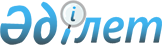 Об утверждении регламентов государственных услуг
					
			Утративший силу
			
			
		
					Приказ Министра нефти и газа Республики Казахстан от 10 февраля 2014 года № 23. Зарегистрирован в Министерстве юстиции Республики Казахстан 13 марта 2014 года № 9210. Утратил силу приказом и.о. Министра энергетики Республики Казахстан от 29 мая 2015 года № 380      Сноска. Утратил силу приказом и.о. Министра энергетики РК от 29.05.2015 № 380 (вводится в действие по истечении десяти календарных дней после дня его первого официального опубликования).      В соответствии с пунктом 1 статьи 16 Закона Республики Казахстан от 15 апреля 2013 года «О государственных услугах» ПРИКАЗЫВАЮ:



      1. Утвердить:



      1) регламент государственной услуги «Выдача разрешений на сжигание в факелах попутного и (или) природного газа при испытании объекта скважин, пробной эксплуатации месторождения, технологически неизбежном сжигании газа при пусконаладке, эксплуатации, техническом обслуживании и ремонтных работах технологического оборудования», согласно приложению 1 к настоящему приказу;



      2) регламент государственной услуги «Выдача разрешений на строительство или размещение морского сооружения», согласно приложению 2 к настоящему приказу;



      3) регламент государственной услуги «Выдача разрешений на бурение поисковой, разведочной, эксплуатационной скважины или иной скважины на море», согласно приложению 3 к настоящему приказу;



      4) регламент государственной услуги «Выдача разрешений на нагнетание попутного и природного газа для поддержания внутрипластового давления», согласно приложению 4 к настоящему приказу;



      5) регламент государственной услуги «Выдача разрешений на работы по строительству, монтажу или прокладке нефтегазопроводов на море», согласно приложению 5 к настоящему приказу;

      6) регламент государственной услуги «Выдача лицензии, переоформление, выдача дубликатов лицензии на проектирование (технологическое) и (или) эксплуатацию горных, нефтехимических производств, проектирование (технологическое) нефтегазоперерабатывающих производств», согласно приложению 6 к настоящему приказу;

      7) регламент государственной услуги «Аккредитация газосетевых организаций» согласно приложению 7 к настоящему приказу.



      2. Признать утратившим силу:

      приказ Министра нефти и газа Республики Казахстан от 24 августа 2012 года № 145 «Об утверждении регламентов оказания государственных услуг» (зарегистрирован в Реестре государственной регистрации нормативных правовых актов Республики Казахстан под № 7954 и опубликован в газете «Казахстанская Правда» от 28 ноября 2012 года № 412-413 (27231-27232);



      приказ Министра нефти и газа Республики Казахстан от 29 ноября 2012 года № 182 «Об утверждении Регламента электронной государственной услуги «Выдача лицензии, переоформление, выдача дубликатов лицензии на проектирование (технологическое) и (или) эксплуатация горных (разведка, добыча полезных ископаемых), нефтехимических, химических производств, проектирование (технологическое) нефтегазоперерабатывающих производств, эксплуатация магистральных газопроводов, нефтепроводов, нефтепродуктопроводов» (зарегистрирован в Реестре государственной регистрации нормативных правовых актов Республики Казахстан под № 8222 и опубликован в газете «Казахстанская Правда» от 6 марта 2013 года № 83-84 (27357-27358).



      3. Комитету государственной инспекции в нефтегазовом комплексе Министерства нефти и газа Республики Казахстан (Момышев Т.А.) обеспечить:



      1) государственную регистрацию настоящего приказа в Министерстве юстиции Республики Казахстан;



      2) направление на официальное опубликование настоящего приказа в течение десяти календарных дней после его государственной регистрации в Министерстве юстиции Республики Казахстан в средствах массовой информации;



      3) направление копии приказа на бумажном и электронном носителе на официальное опубликование в информационно-правовой системе «Әділет» в срок не превышающий десяти календарных дней после государственной регистрации настоящего приказа в Министерстве юстиции Республики Казахстан;



      4) опубликование настоящего приказа на официальном интернет-ресурсе Министерства нефти и газа Республики Казахстан.



      4. Контроль за исполнением настоящего приказа возложить на курирующего вице-министра нефти и газа Республики Казахстан.



      5. Настоящий приказ вводится в действие по истечении десяти календарных дней после дня его первого официального опубликования.      Министр нефти и газа

      Республики Казахстан                       У. Карабалин

Приложение 1        

к приказу Министра нефти и

газа Республики Казахстан 

от 10 февраля 2014 года № 23 

Регламент государственной услуги

«Выдача разрешений на сжигание в факелах попутного и (или)

природного газа при испытании объекта скважин, пробной

эксплуатации месторождения, технологически неизбежном сжигании

газа при пусконаладке, эксплуатации, техническом обслуживании и

ремонтных работах технологического оборудования» 

1. Общие положения

      1. Государственная услуга оказывается Комитетом государственной инспекции в нефтегазовом комплексе Министерства нефти и газа Республики Казахстан (далее – услугодатель), в том числе через веб-портал «электронного правительства» (далее – портал), в соответствии со стандартом государственной услуги «Выдача разрешений на сжигание в факелах попутного и (или) природного газа при испытании объекта скважин, пробной эксплуатации месторождения, технологически неизбежном сжигании газа при пусконаладке, эксплуатации, техническом обслуживании и ремонтных работах технологического оборудования», утвержденным постановлением Правительства Республики Казахстан от 4 февраля 2014 года № 50 (далее – стандарт).



      2. Форма оказываемой государственной услуги: электронная (частично автоматизированная) и (или) бумажная.



      3. Результат оказания государственной услуги – разрешение на сжигание в факелах попутного и (или) природного газа при испытании объекта скважин, пробной эксплуатации месторождения, технологически неизбежном сжигании газа при пусконаладке, эксплуатации, техническом обслуживании и ремонтных работах технологического оборудования.

      Форма предоставления результата оказания государственной услуги: электронная. 

2. Описание порядка действий структурных подразделений

(работников) услугодателя в процессе оказания

государственной услуги

      4. Основанием для начала процедуры (действия) по оказанию государственной услуги является наличие заявления услугополучателя с прилагаемыми документами (далее – заявление), поданного услугодателю бумажным или электронным способом.



      5. Содержание каждой процедуры (действия), входящих в состав процесса оказания государственной услуги, длительность выполнения:

      1) регистрация уполномоченным работником структурного подразделения услугодателя (далее – исполнитель) заявления на получение государственной услуги, поступившей через портал от услугополучателей.

      В случае поступления заявления на бумажном носителе, исполнителем производится регистрация через портал с заполнением всех полей и приложением сканированных копий необходимых документов, предоставленных на бумажном носителе;

      2) выбор руководством услугодателя ответственного исполнителя;

      3) рассмотрение исполнителем документов, представленных в запросе на достоверность, а также соответствие перечню, указанному в пункте 9 стандарта;

      4) в случае полноты и достоверности, представленных документов: подготовка исполнителем заявления с приложением проекта разрешения

(далее – запрос) на согласование в Комитет геологии и недропользования Министерства индустрии и новых технологий Республики Казахстан и Комитет по государственному контролю за чрезвычайными ситуациями и промышленной безопасностью Министерства по чрезвычайным ситуациям Республики Казахстан (далее – государственные органы);

      5) подписание руководителем услугодателя запроса для направления на согласование в государственные органы;

      6) при положительном ответе государственных органов подготавливается соответствующее решение;

      7) подписание результата руководителем услугодателя.



      6. Результаты процедуры (действия) по оказанию государственной услуги, который служит основанием для начала выполнения следующей процедуры (действия):

      1) зарегистрированное заявление с входящим номером;

      2) полнота и достоверность, представленных документов;

      3) направление запроса в государственные органы;

      4) анализ ответов государственных органов;

      5) электронный документ, подписанный электронной цифровой подписью (далее – ЭЦП) руководителя услугодателя.

      В случае подачи заявления для получения государственной услуги:

      электронным способом – результат оформляется в форме электронного документа;

      бумажным способом – результат оформляется в форме электронного документа, распечатывается, подписывается руководителем услугодателя и заверяется печатью. 

3. Описание порядка взаимодействия структурных подразделений

(работников) услугодателя в процессе оказания

государственной услуги

      7. Перечень структурных подразделений (работников) услугодателя, которые участвуют в процессе оказания государственной услуги:

      1) работник канцелярии Министерства нефти и газа Республики Казахстан (в случае подачи заявления бумажным способом);

      2) ответственный исполнитель, который регистрирует (в случае подачи заявления электронным способом), рассматривает и подготавливает проект решения;

      3) руководитель услугодателя.



      8. Описание последовательности процедур (действий) между структурными подразделениями (работниками) с указанием длительности каждой процедуры (действия):

      1) регистрация заявления на получение государственной услуги в день поступления, поступившего от услугополучателей через портал или на бумажном носителе;

      2) проверка полноты и достоверности представленных документов в течение четырех рабочих дней с момента получения документов услугополучателя;

      3) направление запроса на согласование в государственные органы, в случае полноты и достоверности, представленных документов;

      4) подготовка в течение семи рабочих дней ответа, подписанного руководителем государственного органа;

      5) обработка в течение четырех рабочих дней поступившего ответа от государственных органов и подготовка решения;

      6) подписание результата руководителем услугодателя. 

4. Описание порядка использования информационных систем

в процессе оказания государственной услуги

      9. Описание порядка обращения к услугодателю, длительность обработки заявления услугополучателя.

      Для получения государственной услуги услугополучатель подает заявление через портал или к услугодателю.

      График работы услугодателя указан в пункте 8 стандарта.

      Государственная услуга оказывается в сроки, указанные в пункте 4 стандарта.



      10. Описание порядка обращения и последовательности процедур (действий) услугодателя и услугополучателя при оказании государственных услуг через портал.

      Пошаговые действия и решения услугодателя через портал приведены (диаграмма № 1 функционального взаимодействия при оказании государственной услуги) в приложении 1 к настоящему Регламенту:

      1) услугополучатель осуществляет регистрацию через портал с помощью своего регистрационного свидетельства ЭЦП, которое хранится винтернет-браузере компьютера услугополучателя (осуществляется для незарегистрированных услугополучателей через портал);

      2) процесс 1 – прикрепление в интернет-браузер компьютера услугополучателя регистрационного свидетельства ЭЦП, процесс ввода услугополучателем пароля (процесс авторизации) через портал для получения государственной услуги;

      3) условие 1 – проверка через портал подлинности данных о зарегистрированном услугополучателе через логин (индивидуальный идентификационный номер (далее – ИИН) или бизнес-идентификационный номер (далее – БИН) и пароль;

      4) процесс 2 – формирование порталом сообщения об отказе в авторизации в связи с имеющимися нарушениями в данных услугополучателя;

      5) процесс 3 – выбор услугополучателем государственной услуги, указанной в настоящем Регламенте, вывод на экран формы заявления для оказания государственной услуги и заполнение услугополучателем формы (ввод данных) с учетом ее структуры и форматных требований, прикреплением к форме запроса необходимых документов в электронном виде;

      6) процесс 4 – выбор услугополучателем регистрационного свидетельства ЭЦП для удостоверения (подписания) запроса;

      7) условие 2 – проверка через портал срока действия регистрационного свидетельства ЭЦП и отсутствия в списке отозванных (аннулированных) регистрационных свидетельств, а также соответствия идентификационных данных между ИИН/БИН указанным в запросе и ИИН/БИН указанным в регистрационном свидетельстве ЭЦП;

      8) процесс 5 – формирование сообщения об отказе в запрашиваемой услуге в связи с неподтверждением подлинности ЭЦП услугополучателя;

      9) процесс 6 – удостоверение (подписание) посредством ЭЦП услугополучателя заполненной формы (введенных данных) заявления на оказание государственной услуги;

      10) процесс 7 – регистрация электронного разрешения (заявление услугополучателя) и обработка заявления на веб-портале «Государственная база данных «Е-лицензирование» (далее – «Е-лицензирование»);

      11) условие 3 – проверка услугодателем соответствие предоставляемых документов услугополучателем и основаниям для выдачи разрешения;

      12) процесс 8 – формирование сообщения об отказе в запрашиваемой услуге в связи с имеющимися нарушениями в данных услугополучателя в «Е-лицензировании»;

      13) процесс 9 – получение услугополучателем результата государственной услуги (разрешение), сформированной в «Е-лицензировании». Электронный документ формируется с использованием ЭЦП уполномоченного лица услугодателя.

      Пошаговые действия и решения через услугодателя приведены (диаграмма № 2 функционального взаимодействия при оказании государственной услуги) в приложении 1 к настоящему Регламенту:

      1) процесс 1 – ввод исполнителем услугодателя логина и пароля (процесс авторизации) в «Е-лицензировании» для оказания государственной услуги;

      2) условие 1 – проверка в «Е-лицензировании» подлинности данных о зарегистрированном исполнителе услугодателя через логин и пароль;

      3) процесс 2 – формирование в «Е-лицензировании» сообщения об отказе в авторизации в связи с имеющими нарушениями в данных исполнителя услугодателя;

      4) процесс 3 – выбор исполнителем услугодателя государственной услуги, указанной в настоящем Регламенте, вывод на экран формы заявления для оказания государственной услуги и ввод исполнителем услугодателя данных услугополучателя;

      5) процесс 4 – направление запроса через шлюз «электронного правительства» в государственную базу данных «Физические лица» (далее – ГБД ФЛ) или «Юридические лица» (далее – ГБД ЮЛ) о данных услугополучателя;

      6) условие 2 – проверка наличия данных услугополучателя в

ГБД ФЛ/ГБД ЮЛ;

      7) процесс 5 – формирование сообщения о невозможности получения данных в связи с отсутствием данных услугополучателя в ГБД ФЛ/ГБД ЮЛ;

      8) процесс 6 – заполнение формы заявления в части отметки о наличии документов в бумажной форме и сканирование исполнителем услугодателя необходимых документов, предоставленных услугополучателем, и прикрепление их к форме заявления;

      9) процесс 7 – регистрация и обработка заявления в «Е-лицензировании»;

      10) условие 3 – проверка услугодателем соответствие предоставляемых документов услугополучателем и основаниям для выдачи разрешения;

      11) процесс 8 – формирование сообщения об отказе в запрашиваемой государственной услуги в связи с имеющимися нарушениями в данных услугополучателя в «Е-лицензировании»;

      12) процесс 9 – получение услугополучателем результата государственной услуги (электронное разрешение) сформированной в «Е-лицензировании». Электронное разрешение формируется с использованием ЭЦП уполномоченного лица услугодателя.



      10-1. Подробное описание последовательности процедур (действий), взаимодействий структурных подразделений (работников) услугодателя в процессе оказания государственной услуги, а также описание порядка взаимодействия с иными услугодателями и порядка использования информационных систем в процессе оказания государственной услуги отражается в справочнике бизнес-процессов оказания государственной услуги согласно приложению 1-1 к настоящему Регламенту. 

      Справочник бизнес-процессов оказания государственной услуги размещается на веб-портале «электронного правительства», интернет - ресурсе услугодателя.

      Сноска. Регламент дополнен пунктом 10-1 в соответствии с приказом Министра нефти и газа РК от 30.06.2014 № 119 (вводится в действие по истечении десяти календарных дней после дня его первого официального опубликования). 



      11. В приложении 2 к настоящему Регламенту приведена выходная форма положительного ответа, в соответствии с которым представляется разрешение.



      12. После обработки запроса услугополучателю предоставляется возможность просмотреть результаты обработки запроса следующим образом:

      после нажатия кнопки «просмотреть выходной документ» в истории получения услуг – результат запроса выводится на экран дисплея;

      после нажатия кнопки «сохранить» – результат запроса сохраняется на заданном получателем магнитном носителе в формате Adobe Acrobat.

      13. Необходимую информацию и консультацию по оказанию электронной государственной услуги можно получить по телефону саll-центра портала (1414).

Приложение 1            

к регламенту государственной услуги

«Выдача разрешений на сжигание в

факелах попутного и (или) природного

газа при испытании объекта скважин,

пробной эксплуатации месторождения,

технологически неизбежном сжигании

газа при пусконаладке, эксплуатации,

техническом обслуживании и ремонтных

работах технологического оборудования» 

Диаграмма № 1 функционального взаимодействия при оказании

государственной услуги через портал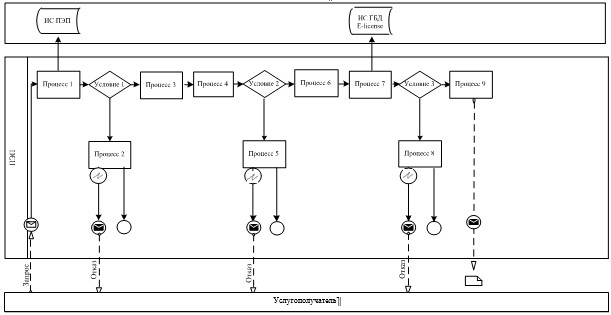  

Диаграмма № 2 функционального взаимодействия при оказании

государственной услуги через услугодателя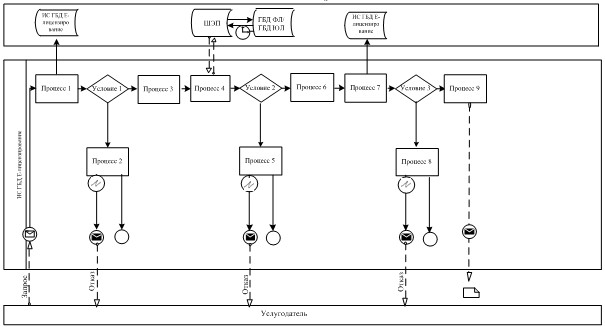  

Условные обозначения: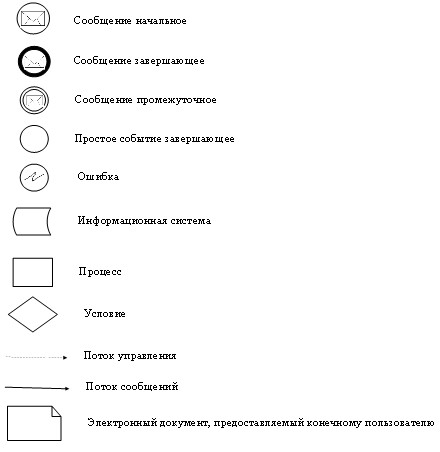 

Приложение 1-1           

к регламенту государственной услуги

«Выдача разрешений на сжигание в

факелах попутного и (или) природного

газа при испытании объекта скважин,

пробной эксплуатации месторождения,

технологически неизбежном сжигании

газа при пусконаладке, эксплуатации,

техническом обслуживании и ремонтных

работах технологического оборудования» Справочник

бизнес-процессов оказания государственной услуги «Выдача разрешений на сжигание в факелах попутного и (или) природного газа при испытании объекта скважин, пробной эксплуатации месторождения, технологически неизбежном сжигании газа при пусконаладке, эксплуатации, техническом обслуживании и ремонтных работах технологического оборудования»      Сноска. Регламент дополнен Приложением 1-1 в соответствии с приказом Министра нефти и газа РК от 30.06.2014 № 119 (вводится в действие по истечении десяти календарных дней после дня его первого официального опубликования). 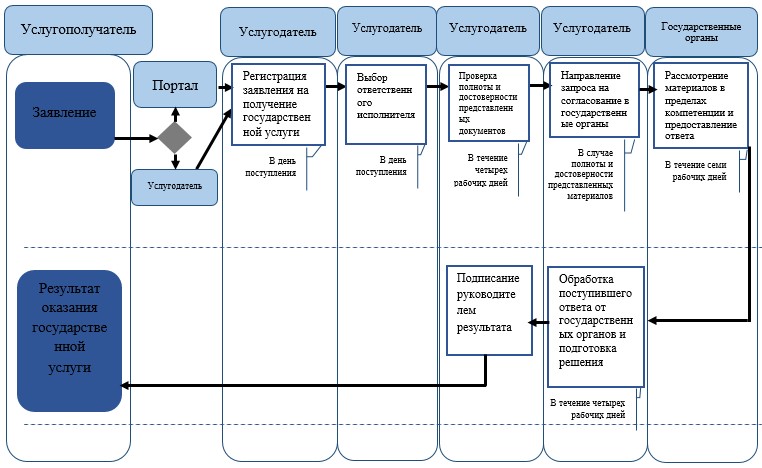       Условные обозначения:

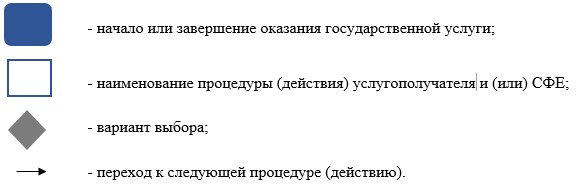 

Приложение 2            

к регламенту государственной услуги

«Выдача разрешений на сжигание в

факелах попутного и (или) природного

газа при испытании объекта скважин,

пробной эксплуатации месторождения,

технологически неизбежном сжигании

газа при пусконаладке, эксплуатации,

техническом обслуживании и ремонтных

работах технологического оборудования»

                   Выходная форма положительного ответа

Приложение 2        

к приказу Министра нефти и

газа Республики Казахстан 

от 10 февраля 2014 года № 23 

Регламент государственной услуги

«Выдача разрешений на строительство или размещение

морского сооружения» 

1. Общие положения

      1. Государственная услуга оказывается Комитетом государственной инспекции в нефтегазовом комплексе Министерства нефти и газа Республики Казахстан (далее – услугодатель), в том числе через веб-портал «электронного правительства» (далее – портал), в соответствии со стандартом государственной услуги «Выдача разрешений на строительство или размещение морского сооружения», утвержденным постановлением Правительства Республики Казахстан от 4 февраля 2014 года № 50 (далее – стандарт).



      2. Форма оказываемой государственной услуги: электронная (частично автоматизированная) и (или) бумажная.



      3. Результат оказания государственной услуги – разрешение на строительство или размещение морского сооружения.

      Форма предоставления результата оказания государственной услуги: электронная. 

2. Описание порядка действий структурных подразделений

(работников) услугодателя в процессе оказания

государственной услуги

      4. Основанием для начала процедуры (действия) по оказанию государственной услуги является наличие заявления услугополучателя с прилагаемыми документами (далее – заявление), поданного услугодателю бумажным или электронным способом.



      5. Содержание каждой процедуры (действия), входящих в состав процесса оказания государственной услуги, длительность выполнения:

      1) регистрация уполномоченным работником структурного подразделения услугодателя (далее – исполнитель) заявления на получение государственной услуги, поступившей через портал от услугополучателей.

      В случае поступления заявления на бумажном носителе, исполнителем производится регистрация через портал с заполнением всех полей;

      2) выбор руководством услугодателя ответственного исполнителя;

      3) рассмотрение исполнителем документов, прикрепленных в заявлении на достоверность, а также соответствие перечню, указанному в пункте 9 стандарта;

      4) в случае полноты и достоверности, представленных документов: подготовка исполнителем заявления с приложением проекта разрешения

(далее – запрос) на согласование в Комитет по водным ресурсам Министерства окружающей среды и водных ресурсов Республики Казахстан, Комитет экологического регулирования и контроля Министерства окружающей среды и водных ресурсов Республики Казахстан, Комитет по государственному контролю за чрезвычайными ситуациями и промышленной безопасностью Министерства по чрезвычайным ситуациям Республики Казахстан и Пограничную службу Комитета национальной безопасности Республики Казахстан (далее – государственные органы);

      5) подписание руководителем услугодателя запроса для направления на согласование в государственные органы;

      6) при положительном ответе государственных органов подготавливается соответствующее решение;

      7) подписание руководителем услугодателя результата оказания государственной услуги.



      6. Результаты процедуры (действия) по оказанию государственной услуги, который служит основанием для начала выполнения следующей процедуры (действия):

      1) зарегистрированное заявление с входящим номером;

      2) полнота и достоверность, представленных документов;

      3) направление запроса в государственные органы;

      4) анализ ответов государственных органов;

      5) электронный документ, подписанный электронной цифровой подписью (далее – ЭЦП) руководителя услугодателя.

      В случае подачи заявления для получения государственной услуги:

      электронным способом – результат оформляется в форме электронного документа;

      бумажным способом – результат оформляется в форме электронного документа, распечатывается, подписывается руководителем услугодателя и заверяется печатью. 

3. Описание порядка взаимодействия

структурных подразделений (работников) услугодателя в процессе

оказания государственной услуги

      7. Перечень структурных подразделений (работников) услугодателя, которые участвуют в процессе оказания государственной услуги:

      1) работник канцелярии Министерства нефти и газа Республики Казахстан (в случае подачи заявления бумажным способом);

      2) ответственный исполнитель, который регистрирует (в случае подачи заявления электронным способом), рассматривает и подготавливает проект решения;

      3) руководитель услугодателя.



      8. Описание последовательности процедур (действий) между структурными подразделениями (работниками) с указанием длительности каждой процедуры (действия):

      1) регистрация в день поступления заявления на получение государственной услуги, поступивших от услугоплучателей через портал или на бумажном носителе.

      2) проверка полноты и достоверности представленных документов в течение трех рабочих дней с момента получения документов услугополучателя;

      3) направление запроса на согласование в государственные органы в течение четырех рабочих дней с момента получения документов услугополучателя, в случае полноты и достоверности, представленных документов;

      4) подготовка в течение семи рабочих дней ответа, подписанного руководителем государственного органа;

      5) обработка в течение четырех рабочих дней поступивших ответов от государственных органов и подготовка решения;

      6) подписание результата руководителем услугодателя. 

4. Описание порядка использования информационных систем

в процессе оказания государственной услуги

      9. Описание порядка обращения к услугодателю, длительность обработки заявления услугополучателя.

      Для получения государственной услуги услугополучатель подает заявление через портал или к услугодателю.

      График работы услугодателя указан в пункте 8 стандарта.

      Государственная услуга оказывается в сроки, указанные в пункте 4 стандарта.



      10. Описание порядка обращения и последовательности процедур (действий) услугодателя и услугополучателя при оказании государственных услуг через портал.

      Пошаговые действия и решения услугодателя через портал приведены (диаграмма № 1 функционального взаимодействия при оказании государственной услуги) в приложении 1 к настоящему Регламенту:

      1) услугополучатель осуществляет регистрацию через портал с помощью своего регистрационного свидетельства ЭЦП, которое хранится винтернет-браузере компьютера услугополучателя (осуществляется для незарегистрированных услугополучателей через портал);

      2) процесс 1 – прикрепление в интернет-браузер компьютера услугополучателя регистрационного свидетельства ЭЦП, процесс ввода услугополучателем пароля (процесс авторизации) через портал для получения государственной услуги;

      3) условие 1 – проверка через портал подлинности данных о зарегистрированном услугополучателе через логин (индивидуальный идентификационный номер (далее – ИИН) или бизнес-идентификационный номер (далее – БИН) и пароль;

      4) процесс 2 – формирование порталом сообщения об отказе в авторизации в связи с имеющимися нарушениями в данных услугополучателя;

      5) процесс 3 – выбор услугополучателем услуги, указанной в настоящем Регламенте, вывод на экран формы заявления для оказания государственной услуги и заполнение услугополучателем формы (ввод данных) с учетом ее структуры и форматных требований, прикреплением к форме запроса необходимых документов в электронном виде;

      6) процесс 4 – выбор услугополучателем регистрационного свидетельства ЭЦП для удостоверения (подписания) запроса;

      7) условие 2 – проверка через портал срока действия регистрационного свидетельства ЭЦП и отсутствия в списке отозванных (аннулированных) регистрационных свидетельств, а также соответствия идентификационных данных между ИИН/БИН указанным в запросе, и ИИН/БИН указанным в регистрационном свидетельстве ЭЦП;

      8) процесс 5 – формирование сообщения об отказе в запрашиваемой услуге в связи с неподтверждением подлинности ЭЦП услугополучателя;

      9) процесс 6 – удостоверение (подписание) посредством ЭЦП услугополучателя заполненной формы (введенных данных) запроса на оказание услуги;

      10) процесс 7 – регистрация электронного разрешения (запроса услугополучателя) и обработка запроса на веб-портале «Государственная база данных «Е-лицензирование» (далее – «Е-лицензирование»);

      11) условие 3 – проверка услугодателем соответствие предоставляемых документов услугополучателем и основаниям для выдачи разрешения;

      12) процесс 8 – формирование сообщения об отказе в запрашиваемой государственной услуги в связи с имеющимися нарушениями в данных услугополучателя в «Е-лицензировании»;

      13) процесс 9 – получение услугополучателем результата оказания государственной услуги (разрешение), сформированной в «Е-лицензировании». Электронный документ формируется с использованием ЭЦП уполномоченного лица услугодателя.

      Пошаговые действия и решения через услугодателя приведены (диаграмма № 2 функционального взаимодействия при оказании государственной услуги) в приложении 1 к настоящему Регламенту:

      1) процесс 1 – ввод исполнителем услугодателя логина и пароля (процесс авторизации) в «Е-лицензировании» для оказания государственной услуги;

      2) условие 1 – проверка в «Е-лицензирование» подлинности данных о зарегистрированном исполнителе услугодателя через логин и пароль;

      3) процесс 2 – формирование «Е-лицензирование» сообщения об отказе в авторизации в связи с имеющими нарушениями в данных исполнителя услугодателя;

      4) процесс 3 – выбор исполнителем услугодателя государственной услуги, указанной в настоящем Регламенте, вывод на экран формы заявления для оказания государственной услуги и ввод исполнителем услугодателя данных услугополучателя;

      5) процесс 4 – направление запроса через шлюз портала в государственную базу данных «Физические лица» (далее – ГБД ФЛ) или «Юридические лица» (далее – ГБД ЮЛ) о данных услугополучателя;

      6) условие 2 – проверка наличия данных услугополучателя в ГБД ФЛ/ГБД ЮЛ;

      7) процесс 5 – формирование сообщения о невозможности получения данных в связи с отсутствием данных услугополучателя в ГБД ФЛ/ГБД ЮЛ;

      8) процесс 6 – заполнение формы заявления в части отметки о наличии документов в бумажной форме и сканирование исполнителем услугодателя необходимых документов, предоставленных услугополучателем и прикрепление их к форме заявления;

      9) процесс 7 – регистрация и обработка заявления в «Е-лицензировании»;

      10) условие 3 – проверка услугодателем соответствие предоставляемых документов услугополучателем и основаниям для выдачи разрешения;

      11) процесс 8 – формирование сообщения об отказе в запрашиваемой услуге в связи с имеющимися нарушениями в данных услугополучателя в «Е-лицензирование»;

      12) процесс 9 – получение услугополучателем результата государственной услуги (электронное разрешение) сформированной в«Е-лицензировании». Электронное разрешение формируется с использованием ЭЦП уполномоченного лица услугодателя.



      10-1. Подробное описание последовательности процедур (действий), взаимодействий структурных подразделений (работников) услугодателя в процессе оказания государственной услуги, а также описание порядка взаимодействия с иными услугодателями и порядка использования информационных систем в процессе оказания государственной услуги отражается в справочнике бизнес-процессов оказания государственной услуги согласно приложению 1-1 к настоящему Регламенту.

      Справочник бизнес-процессов оказания государственной услуги размещается на веб-портале «электронного правительства», интернет - ресурсе услугодателя.

      Сноска. Регламент дополнен пунктом 10-1 в соответствии с приказом Министра нефти и газа РК от 30.06.2014 № 119 (вводится в действие по истечении десяти календарных дней после дня его первого официального опубликования). 



      11. В приложении 2 к настоящему Регламенту приведена выходная форма положительного ответа, в соответствии с которым представляется разрешение.



      12. После обработки запроса услугополучателю предоставляется возможность просмотреть результаты обработки запроса следующим образом:

      после нажатия кнопки «просмотреть выходной документ» в истории получения услуг – результат запроса выводится на экран дисплея;

      после нажатия кнопки «сохранить» – результат запроса сохраняется на заданном получателем магнитном носителе в формате Adobe Acrobat.



      13. Необходимую информацию и консультацию по оказанию электронной государственной услуги можно получить по телефону саll-центра портала (1414).

Приложение 1            

к регламенту государственной услуги

«Выдача разрешений на строительство

или размещение морского сооружения» 

Диаграмма № 1 функционального взаимодействия при оказании

государственной услуги через портал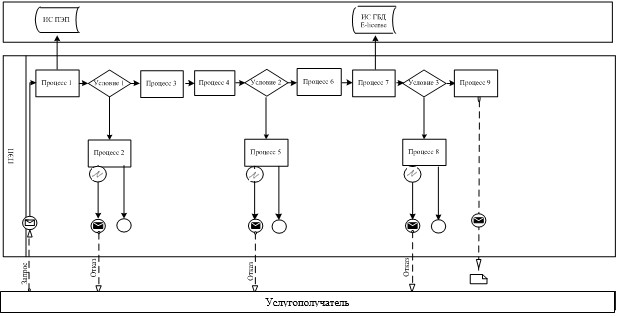  

Диаграмма № 2 функционального взаимодействия при оказании

государственной услуги через услугодателя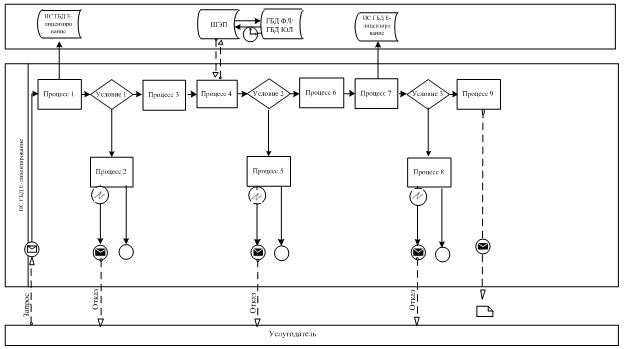  

Условные обозначения: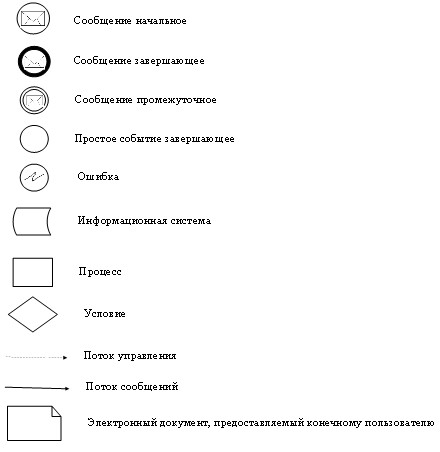 

Приложение 1-1           

к регламенту государственной услуги

«Выдача разрешений на строительство

или размещение морского сооружения»                             Справочник

      бизнес-процессов оказания государственной услуги

      «Выдача разрешений на строительство или размещение

                         морского сооружения»      Сноска. Регламент дополнен Приложением 1-1 в соответствии с приказом Министра нефти и газа РК от 30.06.2014 № 119 (вводится в действие по истечении десяти календарных дней после дня его первого официального опубликования). 

 

            Условные обозначения:

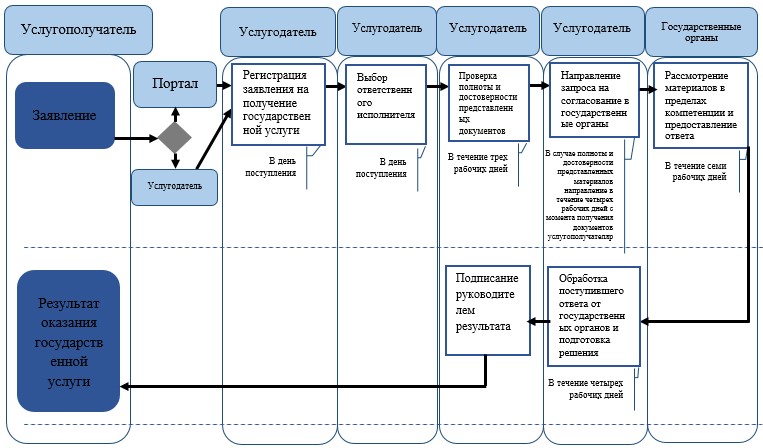 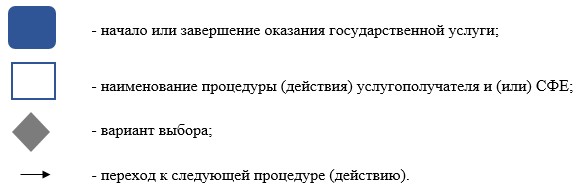 

Приложение 2            

к регламенту государственной услуги

«Выдача разрешений на строительство

или размещение морского сооружения»

                     Выходная форма положительного ответа

Приложение 3        

к приказу Министра нефти и

газа Республики Казахстан 

от 10 февраля 2014 года № 23 

Регламент государственной услуги «Выдача разрешений на бурение

поисковой, разведочной, эксплуатационной скважины

или иной скважины на море» 

1. Общие положения

      1. Государственная услуга оказывается Комитетом государственной инспекции в нефтегазовом комплексе Министерства нефти и газа Республики Казахстан (далее – услугодатель), в том числе через веб-портал «электронного правительства» (далее – портал), в соответствии со стандартом государственной услуги «Выдача разрешений на бурение поисковой, разведочной, эксплуатационной скважины или иной скважины на море», утвержденным постановлением Правительства Республики Казахстан от 4 февраля 2014 года № 50 (далее – стандарт).



      2. Форма оказываемой государственной услуги: электронная (частично автоматизированная) и (или) бумажная.



      3. Результат оказания государственной услуги – разрешение на бурение поисковой, разведочной, эксплуатационной скважины или иной скважины на море.

      Форма предоставления результата оказания государственной услуги: электронная. 

2. Описание порядка действий структурных подразделений

(работников) услугодателя в процессе оказания

государственной услуги

      4. Основанием для начала процедуры (действия) по оказанию государственной услуги является наличие заявления с прилагаемыми документами (далее – запрос) услугополучателя, поданного услугодателю бумажным или электронным способом.



      5. Содержание каждой процедуры (действия), входящих в состав процесса оказания государственной услуги, длительность выполнения:

      1) регистрация уполномоченным работником структурного подразделения услугодателя (далее – исполнитель) запроса на получение государственной услуги, поступившей через портал от услугополучателей.

      В случае поступления запроса на бумажном носителе, исполнителем производится регистрация через портал с заполнением всех полей и приложением сканированных копий необходимых документов, предоставленных на бумажном носителе;

      2) выбор руководством услугодателя ответственного исполнителя;

      3) рассмотрение исполнителем документов, представленных в запросе на достоверность, а также соответствие перечню, указанному в пункте 9 стандарта;

      4) в случае полноты и достоверности, представленных документов: подготовка соответствующего решения;

      5) подписание результата оказания государственной услуги руководителем услугодателя.



      6. Результаты процедуры (действия) по оказанию государственной услуги, который служит основанием для начала выполнения следующей процедуры (действия):

      1) зарегистрированный запрос с входящим номером;

      2) полнота и достоверность, представленных документов;

      3) электронный документ, подписанный электронной цифровой подписью (далее – ЭЦП) руководителя услугодателя.

      В случае подачи запроса для получения государственной услуги:

      электронным способом – результат оформляется в форме электронного документа;

      бумажным способом – результат оформляется в форме электронного документа, распечатывается, подписывается руководителем услугодателя и заверяется печатью. 

3. Описание порядка взаимодействия структурных подразделений

(работников) услугодателя в процессе оказания

государственной услуги

      7. Перечень структурных подразделений (работников) услугодателя, которые участвуют в процессе оказания государственной услуги:

      1) работник канцелярии Министерства нефти и газа Республики Казахстан (в случае подачи запроса бумажным способом);

      2) ответственный исполнитель, который регистрирует (в случае подачи запроса электронным способом), рассматривает и подготавливает проект решения;

      3) руководитель услугодателя.



      8. Описание последовательности процедур (действий) между структурными подразделениями (работниками) с указанием длительности каждой процедуры (действия):

      1) регистрация в день поступления запроса на получение государственной услуги, поступивших через портал от услугоплучателей либо на бумажном носителе;

      2) проверка полноты и достоверности представленных документов, в течение пяти рабочих дней с момента получения документов услугополучателя;

      3) подготовка решения;

      4) подписание результата оказания государственной услуги руководителем услугодателя. 

4. Описание порядка использования информационных систем в

процессе оказания государственной услуги

      9. Описание порядка обращения к услугодателю, длительность обработки запроса услугополучателя.

      Для получения государственной услуги услугополучатель подает запрос через портал или к услугодателю.

      График работы услугодателя указан в пункте 8 стандарта.

      Государственная услуга оказывается в сроки, указанные в пункте 4 стандарта.



      10. Описание порядка обращения и последовательности процедур (действий) услугодателя и услугополучателя при оказании государственных услуг через портал.

      Пошаговые действия и решения услугодателя через портал приведены (диаграмма № 1 функционального взаимодействия при оказании государственной услуги) в приложении 1 к настоящему Регламенту:

      1) услугополучатель осуществляет регистрацию через портал с помощью своего регистрационного свидетельства ЭЦП, которое хранится в интернет-браузере компьютера услугополучателя (осуществляется для незарегистрированных услугополучателей через портал);

      2) процесс 1 – прикрепление в интернет-браузер компьютера услугополучателя регистрационного свидетельства ЭЦП, процесс ввода услугополучателем пароля (процесс авторизации) через портал для получения государственной услуги;

      3) условие 1 – проверка через портал подлинности данных о зарегистрированном услугополучателе через логин (индивидуальный идентификационный номер (далее – ИИН) или бизнес-идентификационный номер (далее – БИН) и пароль;

      4) процесс 2 – формирование порталом сообщения об отказе в авторизации в связи с имеющимися нарушениями в данных услугополучателя;

      5) процесс 3 – выбор услугополучателем услуги, указанной в настоящем Регламенте, вывод на экран формы запроса для оказания государственной услуги и заполнение услугополучателем формы (ввод данных) с учетом ее структуры и форматных требований, прикреплением к форме запроса необходимых документов в электронном виде;

      6) процесс 4 – выбор услугополучателем регистрационного свидетельства ЭЦП для удостоверения (подписания) запроса;

      7) условие 2 – проверка через портал срока действия регистрационного свидетельства ЭЦП и отсутствия в списке отозванных (аннулированных) регистрационных свидетельств, а также соответствия идентификационных данных между ИИН/БИН указанным в запросе, и ИИН/БИН указанным в регистрационном свидетельстве ЭЦП;

      8) процесс 5 – формирование сообщения об отказе в запрашиваемой услуге в связи с неподтверждением подлинности ЭЦП услугополучателя;

      9) процесс 6 – удостоверение (подписание) посредством ЭЦП услугополучателя заполненной формы (введенных данных) запроса на оказание государственной услуги;

      10) процесс 7 – регистрация электронного разрешения (запроса услугополучателя) и обработка запроса на веб-портале «Государственная база данных «Е-лицензирование» (далее – «Е-лицензирование»);

      11) условие 3 – проверка услугодателем соответствие предоставляемых документов услугополучателем и основаниям для выдачи разрешения;

      12) процесс 8 – формирование сообщения об отказе в запрашиваемой услуге в связи с имеющимися нарушениями в данных услугополучателя в «Е-лицензировании»;

      13) процесс 9 – получение услугополучателем результата государственной услуги (разрешение), сформированной в «Е-лицензировании». Электронный документ формируется с использованием ЭЦП уполномоченного лица услугодателя.

      Пошаговые действия и решения через услугодателя (диаграмма № 2 функционального взаимодействия при оказании услуги) приведены

в приложении 1 к настоящему Регламенту:

      1) процесс 1 – ввод исполнителем услугодателя логина и пароля (процесс авторизации) в «Е-лицензировании» для оказания государственной услуги;

      2) условие 1 – проверка в «Е-лицензировании» подлинности данных о зарегистрированном исполнителе услугодателя через логин и пароль;

      3) процесс 2 – формирование «Е-лицензирование» сообщения об отказе в авторизации в связи с имеющими нарушениями в данных исполнителя услугодателя;

      4) процесс 3 – выбор исполнителем услугодателя услуги, указанной в настоящем Регламенте, вывод на экран формы запроса для оказания государственной услуги и ввод исполнителем услугодателя данных услугополучателя;

      5) процесс 4 – направление запроса через шлюз портала в государственную базу данных «Физические лица» (далее – ГБД ФЛ) или «Юридические лица» (далее – ГБД ЮЛ) о данных услугополучателя;

      6) условие 2 – проверка наличия данных услугополучателя в ГБД ФЛ/ГБД ЮЛ;

      7) процесс 5 – формирование сообщения о невозможности получения данных в связи с отсутствием данных услугополучателя в ГБД ФЛ/ГБД ЮЛ;

      8) процесс 6 – заполнение формы запроса в части отметки о наличии документов в бумажной форме и сканирование исполнителем услугодателя необходимых документов, предоставленных услугополучателем, и прикрепление их к форме запроса;

      9) процесс 7 – регистрация и обработка запроса в «Е-лицензировании»;

      10) условие 3 – проверка услугодателем соответствия предоставляемых документов услугополучателем и основаниям для выдачи разрешения;

      11) процесс 8 – формирование сообщения об отказе в запрашиваемой услуге в связи с имеющимися нарушениями в данных услугополучателя в «Е-лицензировании»;

      12) процесс 9 – получение услугополучателем результата государственной услуги (электронное разрешение) сформированной в «Е-лицензировании». Электронное разрешение формируется с использованием ЭЦП уполномоченного лица услугодателя.



      10-1. Подробное описание последовательности процедур (действий), взаимодействий структурных подразделений (работников) услугодателя в процессе оказания государственной услуги, а также описание порядка взаимодействия с иными услугодателями и порядка использования информационных систем в процессе оказания государственной услуги отражается в справочнике бизнес-процессов оказания государственной услуги согласно приложению 1-1 к настоящему Регламенту.

      Справочник бизнес-процессов оказания государственной услуги размещается на веб-портале «электронного правительства», интернет - ресурсе услугодателя.

      Сноска. Регламент дополнен пунктом 10-1 в соответствии с приказом Министра нефти и газа РК от 30.06.2014 № 119 (вводится в действие по истечении десяти календарных дней после дня его первого официального опубликования). 



      11. В приложении 2 к настоящему Регламенту приведена выходная форма положительного ответа, в соответствии с которым представляется разрешение.



      12. После обработки запроса услугополучателю предоставляется возможность просмотреть результаты обработки запроса следующим образом:

      после нажатия кнопки «просмотреть выходной документ» в истории получения услуг – результат запроса выводится на экран дисплея;

      после нажатия кнопки «сохранить» – результат запроса сохраняется на заданном получателем магнитном носителе в формате Adobe Acrobat.



      13. Необходимую информацию и консультацию по оказанию электронной государственной услуги можно получить по телефону саll-центра портала (1414).

Приложение 1            

к регламенту государственной услуги

«Выдача разрешений на бурение

поисковой, разведочной, эксплуатационной

скважины или иной скважины на море» 

Диаграмма № 1 функционального взаимодействия при оказании

государственной услуги через портал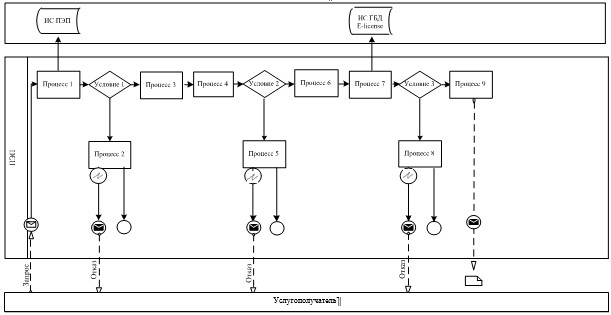  

Диаграмма № 2 функционального взаимодействия при оказании

государственной услуги через услугодателя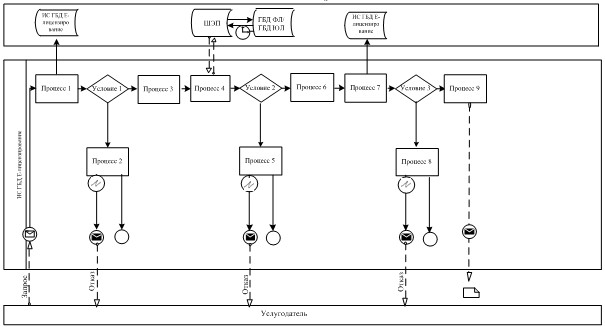  

Условные обозначения: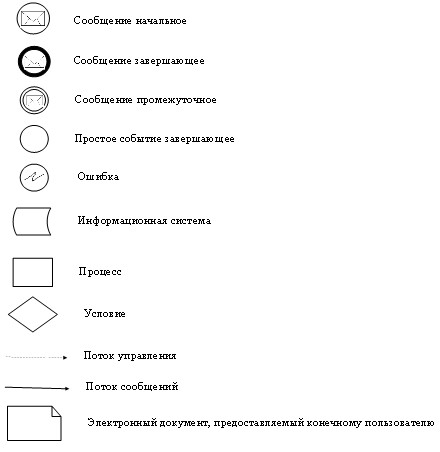 

Приложение 1-1              

к регламенту государственной услуги   

«Выдача разрешений на бурение поисковой,

разведочной, эксплуатационной скважины 

или иной скважины на море»                                   Справочник

        бизнес-процессов оказания государственной услуги

      «Выдача разрешений на бурение поисковой, разведочной,

      эксплуатационной скважины или иной скважины на море»      Сноска. Регламент дополнен Приложением 1-1 в соответствии с приказом Министра нефти и газа РК от 30.06.2014 № 119 (вводится в действие по истечении десяти календарных дней после дня его первого официального опубликования). 

 

            Условные обозначения:

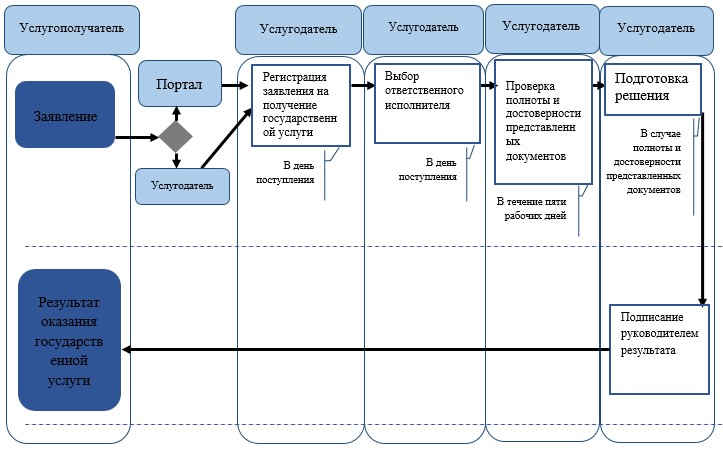 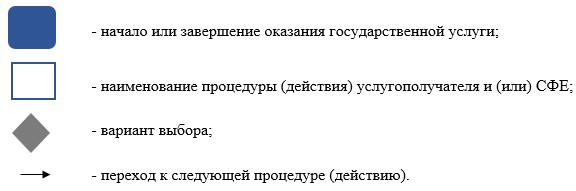 

Приложение 2            

к регламенту государственной услуги

«Выдача разрешений на бурение

поисковой, разведочной, эксплуатационной

скважины или иной скважины на море»

                Выходная форма положительного ответа

Приложение 4        

к приказу Министра нефти и

газа Республики Казахстан 

от 10 февраля 2014 года № 23 

Регламент государственной услуги

«Выдача разрешений на нагнетание попутного и природного газа

для поддержания внутрипластового давления» 

1. Общие положения

      1. Государственная услуга оказывается Комитетом государственной инспекции в нефтегазовом комплексе Министерства нефти и газа Республики Казахстан (далее – услугодатель), в том числе через веб-портал «электронного правительства» (далее – портал), в соответствии со стандартом государственной услуги «Выдача разрешений на нагнетание попутного и природного газа для поддержания внутрипластового давления», утвержденным постановлением Правительства Республики Казахстан от 4 февраля 2014 года № 50 (далее – стандарт).



      2. Форма оказываемой государственной услуги: электронная (частично автоматизированная) и (или) бумажная.



      3. Результат оказания государственной услуги – разрешение на нагнетание попутного и природного газа для поддержания внутрипластового давления.

      Форма предоставления результата оказания государственной услуги: электронная. 

2. Описание порядка действий структурных подразделений

(работников) услугодателя в процессе оказания

государственной услуги

      4. Основанием для начала процедуры (действия) по оказанию государственной услуги является наличие заявления услугополучателя с прилагаемыми документами (далее – запрос), поданного услугодателю бумажным или электронным способом;



      5. Содержание каждой процедуры (действия), входящих в состав процесса оказания государственной услуги, длительность выполнения:

      1) регистрация уполномоченным работником структурного подразделения услугодателя (далее – исполнитель) запроса на получение государственной услуги, поступившей через портал от услугополучателей (далее – запрос).

      В случае поступления запроса на бумажном носителе, исполнителем производится регистрация через портал с заполнением всех полей;

      2) выбор руководством услугодателя ответственного исполнителя;

      3) рассмотрение исполнителем документов, представленных в запросе на достоверность, а также соответствие перечню, указанному в пункте 9 стандарта;

      4) в случае полноты и достоверности, представленных документов: подготовка соответствующего решения;

      5) подписание результата оказания государственной услуги руководителем услугодателя.



      6. Результаты процедуры (действия) по оказанию государственной услуги, который служит основанием для начала выполнения следующей процедуры (действия):

      1) зарегистрированный запрос с входящим номером;

      2) полнота и достоверность, представленных сведений;

      3) электронный документ, подписанный электронной цифровой подписью (далее – ЭЦП) руководителя услугодателя.

      В случае подачи запроса для получения государственной услуги:

      электронным способом – результат оформляется в форме электронного документа;

      бумажным способом – результат оформляется в форме электронного документа, распечатывается, подписывается руководителем услугодателя и заверяется печатью. 

3. Описание порядка взаимодействия

структурных подразделений (работников) услугодателя в процессе

оказания государственной услуги

      7. Перечень структурных подразделений (работников) услугодателя, которые участвуют в процессе оказания государственной услуги:

      1) работник канцелярии Министерства нефти и газа Республики Казахстан (в случае подачи запроса бумажным способом);

      2) ответственный исполнитель, который регистрирует (в случае подачи запроса электронным способом), рассматривает и подготавливает проект решения;

      3) руководитель услугодателя.



      8. Описание последовательности процедур (действий) между структурными подразделениями (работниками) с указанием длительности каждой процедуры (действия):

      1) регистрация в день поступления запроса на получение государственной услуги, поступивших от услугоплучателей через портал или на бумажном носителе;

      2) проверка полноты и достоверности, представленных документов, в течение пяти рабочих дней с момента получения документов услугополучателя;

      3) подготовка решения;

      4) подписание результата оказания государственной услуги руководителем услугодателя. 

4. Описание порядка использования информационных систем в

процессе оказания государственной услуги

      9. Описание порядка обращения к услугодателю, длительность обработки запроса услугополучателя.

      Для получения государственной услуги услугополучатель подает запрос через портал или к услугодателю.

      График работы услугодателя указан в пункте 8 стандарта.

      Государственная услуга оказывается в сроки, указанные в пункте 4 стандарта.



      10. Описание порядка обращения и последовательности процедур (действий) услугодателя и услугополучателя при оказании государственных услуг через портал.

      Пошаговые действия и решения услугодателя через портал приведены (диаграмма № 1 функционального взаимодействия при оказании государственной услуги) в приложении 1 к настоящему Регламенту:

      1) услугополучатель осуществляет регистрацию через портал с помощью своего регистрационного свидетельства ЭЦП, которое хранится в интернет-браузере компьютера услугополучателя (осуществляется для незарегистрированных услугополучателей через портал);

      2) процесс 1 – прикрепление в интернет-браузер компьютера услугополучателя регистрационного свидетельства ЭЦП, процесс ввода услугополучателем пароля (процесс авторизации) через портал для получения государственной услуги;

      3) условие 1 – проверка через портал подлинности данных о зарегистрированном услугополучателе через логин (индивидуальный идентификационный номер (далее – ИИН) или бизнес-идентификационный номер (далее – БИН) и пароль;

      4) процесс 2 – формирование порталом сообщения об отказе в авторизации в связи с имеющимися нарушениями в данных услугополучателя;

      5) процесс 3 – выбор услугополучателем услуги, указанной в настоящем Регламенте, вывод на экран формы запроса для оказания государственной услуги и заполнение услугополучателем формы (ввод данных) с учетом ее структуры и форматных требований, прикреплением к форме запроса необходимых документов в электронном виде;

      6) процесс 4 – выбор услугополучателем регистрационного свидетельства ЭЦП для удостоверения (подписания) запроса;

      7) условие 2 – проверка через портал срока действия регистрационного свидетельства ЭЦП и отсутствия в списке отозванных (аннулированных) регистрационных свидетельств, а также соответствия идентификационных данных между ИИН/БИН указанным в запросе, и ИИН/БИН указанным в регистрационном свидетельстве ЭЦП;

      8) процесс 5 – формирование сообщения об отказе в запрашиваемой государственной услуги в связи с неподтверждением подлинности ЭЦП услугополучателя;

      9) процесс 6 – удостоверение (подписание) посредством ЭЦП услугополучателя заполненной формы (введенных данных) запроса на оказание государственной услуги;

      10) процесс 7 – регистрация электронного разрешения (запроса услугополучателя) и обработка запроса на веб-портале «Государственная база данных «Е-лицензирование» (далее – «Е-лицензирование»);

      11) условие 3 – проверка услугодателем соответствие предоставляемых документов услугополучателем и основаниям для выдачи разрешения;

      12) процесс 8 – формирование сообщения об отказе в запрашиваемой государственной услуги в связи с имеющимися нарушениями в данных услугополучателя в «Е-лицензировании»;

      13) процесс 9 – получение услугополучателем результата государственной услуги (разрешение), сформированной в «Е-лицензировании». Электронный документ формируется с использованием ЭЦП уполномоченного лица услугодателя.

      Пошаговые действия и решения через услугодателя приведены (диаграмма № 2 функционального взаимодействия при оказании государственной услуги) в приложении 1 к настоящему Регламенту:

      1) процесс 1 – ввод исполнителем услугодателя логина и пароля (процесс авторизации) в «Е-лицензировании» для оказания государственной услуги;

      2) условие 1 – проверка в «Е-лицензировании» подлинности данных о зарегистрированном исполнителе услугодателя через логин и пароль;

      3) процесс 2 – формирование в «Е-лицензировании» сообщения об отказе в авторизации в связи с имеющими нарушениями в данных исполнителя услугодателя;

      4) процесс 3 – выбор исполнителем услугодателя государственной услуги, указанной в настоящем Регламенте, вывод на экран формы запроса для оказания услуги и ввод исполнителем услугодателя данных услугополучателя;

      5) процесс 4 – направление запроса через шлюз портала в государственную базу данных «Физические лица» (далее – ГБД ФЛ) или «Юридические лица» (далее – ГБД ЮЛ) о данных услугополучателя;

      6) условие 2 – проверка наличия данных услугополучателя в ГБД ФЛ/ ГБД ЮЛ;

      7) процесс 5 – формирование сообщения о невозможности получения данных в связи с отсутствием данных услугополучателя в ГБД ФЛ/ГБД ЮЛ;

      8) процесс 6 – заполнение формы запроса в части отметки о наличии документов в бумажной форме и сканирование исполнителем услугодателя необходимых документов, предоставленных услугополучателем, и прикрепление их к форме запроса;

      9) процесс 7 – регистрация и обработка запроса в «Е-лицензировании»;

      10) условие 3 – проверка услугодателем соответствие предоставляемых документов услугополучателем и основаниям для выдачи разрешения;

      11) процесс 8 – формирование сообщения об отказе в запрашиваемой услуге в связи с имеющимися нарушениями в данных услугополучателя в «Е-лицензирование»;

      12) процесс 9 – получение услугополучателем результата услуги (электронное разрешение) сформированной в «Е-лицензировании». Электронное разрешение формируется с использованием ЭЦП уполномоченного лица услугодателя.



      10-1. Подробное описание последовательности процедур (действий), взаимодействий структурных подразделений (работников) услугодателя в процессе оказания государственной услуги, а также описание порядка взаимодействия с иными услугодателями и порядка использования информационных систем в процессе оказания государственной услуги отражается в справочнике бизнес-процессов оказания государственной услуги согласно приложению 1-1 к настоящему Регламенту.

      Справочник бизнес-процессов оказания государственной услуги размещается на веб-портале «электронного правительства», интернет - ресурсе услугодателя.

      Сноска. Регламент дополнен пунктом 10-1 в соответствии с приказом Министра нефти и газа РК от 30.06.2014 № 119 (вводится в действие по истечении десяти календарных дней после дня его первого официального опубликования). 



      11. В приложении 2 к настоящему Регламенту приведена выходная форма положительного ответа, в соответствии с которым представляется разрешение.



      12. После обработки запроса услугополучателю предоставляется возможность просмотреть результаты обработки запроса следующим образом:

      после нажатия кнопки «просмотреть выходной документ» в истории получения услуг – результат запроса выводится на экран дисплея;

      после нажатия кнопки «сохранить» – результат запроса сохраняется на заданном получателем магнитном носителе в формате Adobe Acrobat.



      13. Необходимую информацию и консультацию по оказанию электронной государственной услуги можно получить по телефону саll-центра портала (1414).

Приложение 1           

к регламенту государственной услуги

«Выдача разрешений на нагнетание

попутного и природного газа для

поддержания внутрипластового давления» 

Диаграмма № 1 функционального взаимодействия при оказании

государственной услуги через портал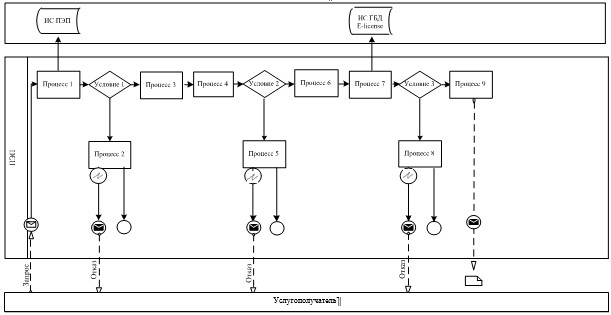  

Диаграмма № 2 функционального взаимодействия при оказании

государственной услуги через услугодателя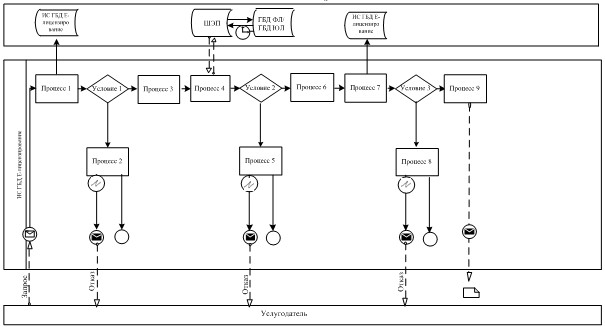  

Условные обозначения: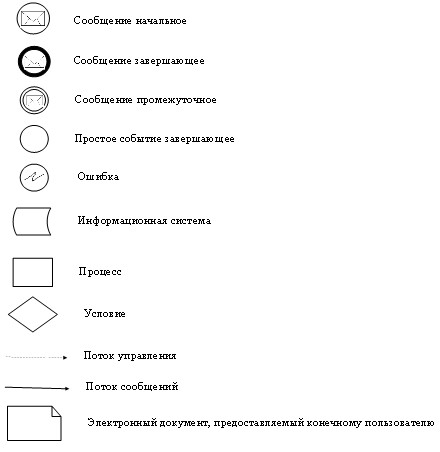 

Приложение 1-1               

к регламенту государственной услуги    

«Выдача разрешений на нагнетание     

попутного и природного газа для поддержания

внутрипластового давления»                                     Справочник

          бизнес-процессов оказания государственной услуги

             «Выдача разрешений на нагнетание попутного и

      природного газа для поддержания внутрипластового давления»      Сноска. Регламент дополнен Приложением 1-1 в соответствии с приказом Министра нефти и газа РК от 30.06.2014 № 119 (вводится в действие по истечении десяти календарных дней после дня его первого официального опубликования). 

 

            Условные обозначения:

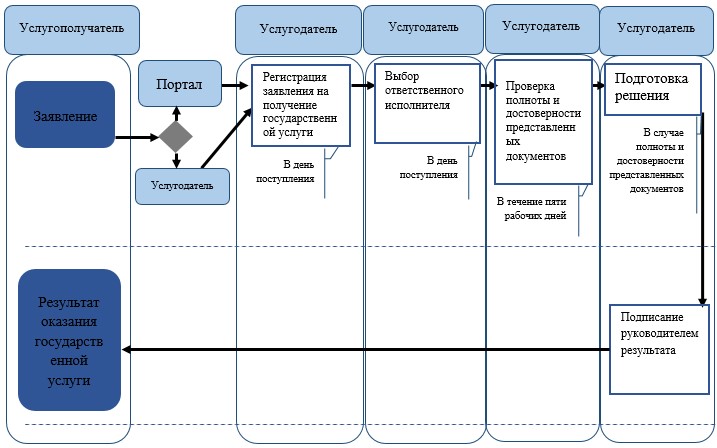 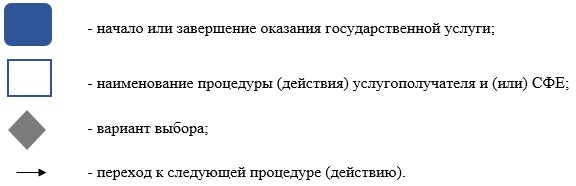 

Приложение 2           

к регламенту государственной услуги

«Выдача разрешений на нагнетание

попутного и природного газа для

поддержания внутрипластового давления»

                Выходная форма положительного ответа

Приложение 5        

к приказу Министра нефти и

газа Республики Казахстан 

от 10 февраля 2014 года № 23 

Регламент государственной услуги

«Выдача разрешений на работы по строительству, монтажу или

прокладке нефтегазопроводов на море» 

1. Общие положения

      1. Государственная услуга оказывается Комитетом государственной инспекции в нефтегазовом комплексе Министерства нефти и газа Республики Казахстан (далее – услугодатель), в том числе через веб-портал «электронного правительства» (далее – портал), в соответствии со стандартом государственной услуги «Выдача разрешений на работы по строительству, монтажу или прокладке нефтегазопроводов на море», утвержденным постановлением Правительства Республики Казахстан от 4 февраля 2014 года № 50 (далее – стандарт).



      2. Форма оказываемой государственной услуги: электронная (частично автоматизированная) и (или) бумажная.



      3. Результат оказания государственной услуги – разрешение на работы по строительству, монтажу или прокладке нефтегазопроводов на море.

      Форма предоставления результата оказания государственной услуги: электронная. 

2. Описание порядка действий структурных подразделений

(работников) услугодателя в процессе оказания государственной

услуги

      4. Основанием для начала процедуры (действия) по оказанию государственной услуги является наличие заявления услугополучателя с прилагаемыми документами (далее – заявление), поданного услугодателю бумажным или электронным способом;



      5. Содержание каждой процедуры (действия), входящих в состав процесса оказания государственной услуги, длительность выполнения:

      1) регистрация уполномоченным работником структурного подразделения услугодателя (далее – исполнитель) заявления на получение государственной услуги, поступившей через портал от услугополучателей.

      В случае поступления заявления на бумажном носителе, исполнителем производится регистрация запроса через портал с заполнением всех полей;

      2) выбор руководством услугодателя ответственного исполнителя;

      3) рассмотрение исполнителем документов, прикрепленных в запросе на достоверность, а также соответствие перечню, указанному в пункте 9 стандарта;

      4) в случае полноты и достоверности, представленных документов: подготовка исполнителем заявления с приложением проекта разрешения

(далее – запрос) на согласование в Комитет по водным ресурсам Министерства окружающей среды и водных ресурсов Республики Казахстан, Комитет экологического регулирования и контроля Министерства окружающей среды и водных ресурсов Республики Казахстан, Комитет по государственному контролю за чрезвычайными ситуациями и промышленной безопасностью Министерства по чрезвычайным ситуациям Республики Казахстан и Пограничную службу Комитета национальной безопасности Республики Казахстан (далее – государственные органы);

      5) подписание руководителем услугодателя запроса для направления на согласование в государственные органы;

      6) при положительном ответе государственных органов подготавливается соответствующее решение;

      7) подписание руководителем услугодателя результата оказания государственной услуги.



      6. Результаты процедуры (действия) по оказанию государственной услуги, который служит основанием для начала выполнения следующей процедуры (действия):

      1) зарегистрированное заявление с входящим номером;

      2) полнота и достоверность, представленных документов;

      3) направление запроса в государственные органы;

      4) анализ ответов государственных органов;

      5) электронный документ, подписанный электронной цифровой подписью (далее – ЭЦП) руководителя услугодателя.

      В случае подачи заявления для получения государственной услуги:

      электронным способом – результат оформляется в форме электронного документа;

      бумажным способом – результат оформляется в форме электронного документа, распечатывается, подписывается руководителем услугодателя и заверяется печатью. 

3. Описание порядка взаимодействия структурных подразделений

(работников) услугодателя в процессе оказания

государственной услуги

      7. Перечень структурных подразделений (работников) услугодателя, которые участвуют в процессе оказания государственной услуги:

      1) работник канцелярии Министерства нефти и газа Республики Казахстан (в случае подачи заявления бумажным способом);

      2) ответственный исполнитель, который регистрирует (в случае подачи заявления электронным способом), рассматривает и подготавливает проект решения;

      3) руководитель услугодателя.



      8. Описание последовательности процедур (действий) между структурными подразделениями (работниками) с указанием длительности каждой процедуры (действия):

      1) регистрация в день поступления заявления на получение государственной услуги, поступившей от услугополучателей через портал или на бумажном носителе.

      2) проверка полноты и достоверности, представленных документов, в течение трех рабочих дней с момента получения документов услугополучателя;

      3) направление запроса на согласование в государственные органы в течение четырех рабочих дней, в случае полноты и достоверности, представленных документов;

      4) подготовка в течение семи рабочих дней ответа, подписанного руководителем государственного органа;

      5) обработка в течение четырех рабочих дней поступивших ответов от государственных органов и подготовка решения;

      6) подписание результата руководителем услугодателя. 

4. Описание порядка использования информационных систем в

процессе оказания государственной услуги

      9. Описание порядка обращения к услугодателю, длительность обработки заявления услугополучателя.

      Для получения государственной услуги услугополучатель подает заявление через портал или к услугодателю.

      График работы услугодателя указан в пункте 8 стандарта.

      Государственная услуга оказывается в сроки, указанные в пункте 4 стандарта.



      10. Описание порядка обращения и последовательности процедур (действий) услугодателя и услугополучателя при оказании государственных услуг через портал.

      Пошаговые действия и решения услугодателя через портал приведены (диаграмма № 1 функционального взаимодействия при оказании государственной услуги) в приложении 1 к настоящему Регламенту:

      1) услугополучатель осуществляет регистрацию через портал с помощью своего регистрационного свидетельства ЭЦП, которое хранится в интернет-браузере компьютера услугополучателя (осуществляется для незарегистрированных услугополучателей через портал);

      2) процесс 1 – прикрепление в интернет-браузер компьютера услугополучателя регистрационного свидетельства ЭЦП, процесс ввода услугополучателем пароля (процесс авторизации) через портал для получения государственной услуги;

      3) условие 1 – проверка через портал подлинности данных о зарегистрированном услугополучателе через логин (индивидуальный идентификационный номер (далее – ИИН) или бизнес-идентификационный номер (далее – БИН) и пароль;

      4) процесс 2 – формирование порталом сообщения об отказе в авторизации в связи с имеющимися нарушениями в данных услугополучателя;

      5) процесс 3 – выбор услугополучателем государственной услуги, указанной в настоящем Регламенте, вывод на экран формы заявления для оказания государственной услуги и заполнение услугополучателем формы (ввод данных) с учетом ее структуры и форматных требований, прикреплением к форме запроса необходимых документов в электронном виде;

      6) процесс 4 – выбор услугополучателем регистрационного свидетельства ЭЦП для удостоверения (подписания) запроса;

      7) условие 2 – проверка через портал срока действия регистрационного свидетельства ЭЦП и отсутствия в списке отозванных (аннулированных) регистрационных свидетельств, а также соответствия идентификационных данных между ИИН/БИН указанным в запросе, и ИИН/БИН указанным в регистрационном свидетельстве ЭЦП;

      8) процесс 5 – формирование сообщения об отказе в запрашиваемой государственной услуги в связи с неподтверждением подлинности ЭЦП услугополучателя;

      9) процесс 6 – удостоверение (подписание) посредством ЭЦП услугополучателя заполненной формы (введенных данных) запроса на оказание услуги;

      10) процесс 7 – регистрация электронного разрешения (запроса услугополучателя) и обработка запроса на веб-портале «Государственная база данных «Е-лицензирование» (далее – «Е-лицензирование»);

      11) условие 3 – проверка услугодателем соответствие предоставляемых документов услугополучателем и основаниям для выдачи разрешения;

      12) процесс 8 – формирование сообщения об отказе в запрашиваемой государственной услуге в связи с имеющимися нарушениями в данных услугополучателя в «Е-лицензировании»;

      13) процесс 9 – получение услугополучателем результата государственной услуги (разрешение), сформированной в «Е-лицензировании». Электронный документ формируется с использованием ЭЦП уполномоченного лица услугодателя.

      Пошаговые действия и решения через услугодателя (диаграмма № 2 функционального взаимодействия при оказании государственной услуги) приведены в приложении 1 к настоящему Регламенту:

      1) процесс 1 – ввод исполнителем услугодателя логина и пароля (процесс авторизации) в «Е-лицензировании» для оказания государственной услуги;

      2) условие 1 – проверка в «Е-лицензировании» подлинности данных о зарегистрированном исполнителе услугодателя через логин и пароль;

      3) процесс 2 – формирование в «Е-лицензировании» сообщения об отказе в авторизации в связи с имеющими нарушениями в данных исполнителя услугодателя;

      4) процесс 3 – выбор исполнителем услугодателя государственной услуги, указанной в настоящем Регламенте, вывод на экран формы заявления для оказания государственной услуги и ввод исполнителем услугодателя данных услугополучателя;

      5) процесс 4 – направление запроса через шлюз портала в государственную базу данных «Физические лица» (далее – ГБД ФЛ) или «Юридические лица» (далее – ГБД ЮЛ) о данных услугополучателя;

      6) условие 2 – проверка наличия данных услугополучателя в ГБД ФЛ/ГБД ЮЛ;

      7) процесс 5 – формирование сообщения о невозможности получения данных в связи с отсутствием данных услугополучателя в ГБД ФЛ/ГБД ЮЛ;

      8) процесс 6 – заполнение формы заявления в части отметки о наличии документов в бумажной форме и сканирование исполнителем услугодателя необходимых документов, предоставленных услугополучателем, и прикрепление их к форме заявления;

      9) процесс 7 – регистрация и обработка запроса в «Е-лицензировании»;

      10) условие 3 – проверка услугодателем соответствие предоставляемых документов услугополучателем и основаниям для выдачи разрешения;

      11) процесс 8 – формирование сообщения об отказе в запрашиваемой государственной услуги в связи с имеющимися нарушениями в данных услугополучателя в «Е-лицензировании»;

      12) процесс 9 – получение услугополучателем результата государственной услуги (электронное разрешение) сформированной в «Е-лицензировании». Электронное разрешение формируется с использованием ЭЦП уполномоченного лица услугодателя.

      10-1. Подробное описание последовательности процедур (действий), взаимодействий структурных подразделений (работников) услугодателя в процессе оказания государственной услуги, а также описание порядка взаимодействия с иными услугодателями и порядка использования информационных систем в процессе оказания государственной услуги отражается в справочнике бизнес-процессов оказания государственной услуги согласно приложению 1-1 к настоящему Регламенту.

      Справочник бизнес-процессов оказания государственной услуги размещается на веб-портале «электронного правительства», интернет - ресурсе услугодателя.

      Сноска. Регламент дополнен пунктом 10-1 в соответствии с приказом Министра нефти и газа РК от 30.06.2014 № 119 (вводится в действие по истечении десяти календарных дней после дня его первого официального опубликования). 



      11. В приложении 2 к настоящему Регламенту приведена выходная форма положительного ответа, в соответствии с которым представляется разрешение.



      12. После обработки запроса услугополучателю предоставляется возможность просмотреть результаты обработки запроса следующим образом:

      после нажатия кнопки «просмотреть выходной документ» в истории получения услуг – результат запроса выводится на экран дисплея;

      после нажатия кнопки «сохранить» – результат запроса сохраняется на заданном получателем магнитном носителе в формате Adobe Acrobat.



      13. Необходимую информацию и консультацию по оказанию электронной государственной услуги можно получить по телефону саll-центра портала (1414).

Приложение 1          

к регламенту государственной услуги

«Выдача разрешений на работы по

строительству, монтажу или прокладке

нефтегазопроводов на море»   

Диаграмма № 1 функционального взаимодействия при оказании

государственной услуги через портал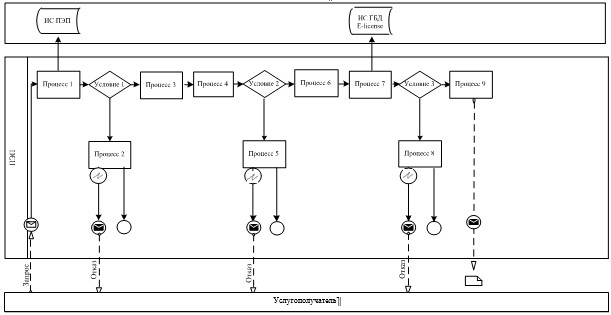  

Диаграмма № 2 функционального взаимодействия при оказании

государственной услуги через услугодателя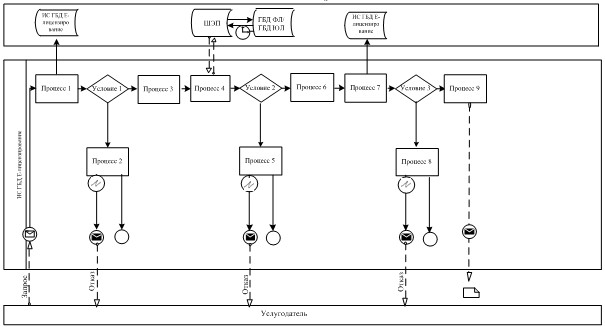  Условные обозначения: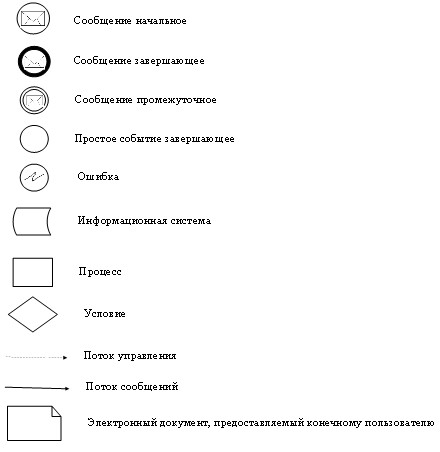 

Приложение 1-1      

к регламенту государственной

услуги «Выдача разрешений на

работы по строительству, 

монтажу или прокладке  

нефтегазопроводов на море»                           Справочник

         бизнес-процессов оказания государственной услуги

      «Выдача разрешений на работы по строительству, монтажу

              или прокладке нефтегазопроводов на море»      Сноска. Регламент дополнен Приложением 1-1 в соответствии с приказом Министра нефти и газа РК от 30.06.2014 № 119 (вводится в действие по истечении десяти календарных дней после дня его первого официального опубликования). 

 

            Условные обозначения:

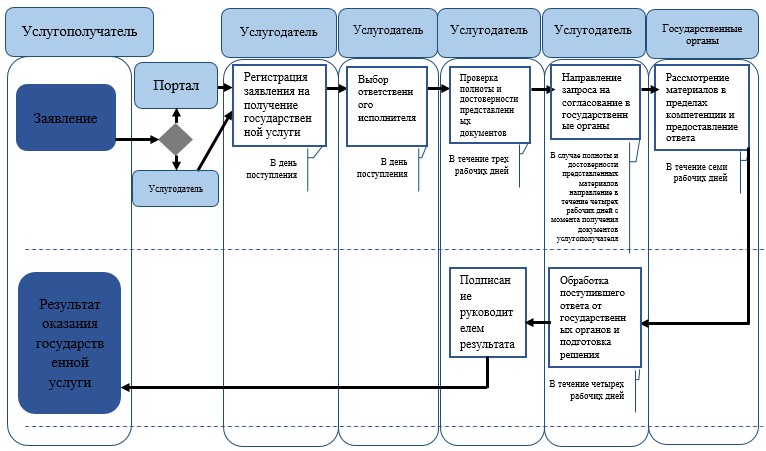 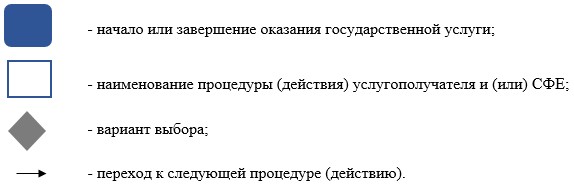 

Приложение 2          

к регламенту государственной услуги

«Выдача разрешений на работы по

строительству, монтажу или прокладке

нефтегазопроводов на море»  

                  Выходная форма положительного ответа

Приложение 6        

к приказу Министра нефти и

газа Республики Казахстан 

от 10 февраля 2014 года № 23 

Регламент государственной услуги

«Выдача лицензии, переоформление, выдача дубликатов лицензии на

проектирование (технологическое) и (или) эксплуатацию горных,

нефтехимических производств, проектирование (технологическое)

нефтегазоперерабатывающих производств» 

1. Общие положения

      1. Государственная услуга оказывается Комитетом государственной инспекции в нефтегазовом комплексе Министерства нефти и газа Республики Казахстан (далее – услугодатель), в том числе через веб-портал «электронного правительства» (далее – портал) в соответствии со стандартом государственной услуги «Выдача лицензии, переоформление, выдача дубликатов лицензии на проектирование (технологическое) и (или) эксплуатацию горных, нефтехимических производств, проектирование (технологическое) нефтегазоперерабатывающих производств», утвержденным постановлением Правительства Республики Казахстан от 4 февраля 2014 года № 50 (далее – стандарт).



      2. Форма оказания государственной услуги: электронная (частично автоматизированная) и (или) бумажная.



      3. Результат оказания государственной услуги - лицензия и (или) приложение к лицензии, переоформление, дубликат лицензии и (или) приложение к лицензии на проектирование (технологическое) и (или) эксплуатацию горных, нефтехимических производств, проектирование (технологическое) нефтегазоперерабатывающих производств в бумажной форме или форме электронного документа либо мотивированный ответ об отказе в предоставлении государственной услуги в бумажной форме или форме электронного документа, удостоверенного электронной цифровой подписью уполномоченного должностного лица (далее – результат оказания государственной услуги).

      Форма предоставления результата оказания государственной услуги: электронная. 

3. Описание порядка действий структурных подразделений

(работников) услугодателя в процессе оказания

государственной услуги

      4. Основанием для начала процедуры (действия) по оказанию государственной услуги является наличие заявления услугополучателя с прилагаемыми документами (далее – заявление), поданного услугодателю бумажным или электронным способом.



      5. Содержание каждой процедуры (действия), входящих в состав процесса оказания государственной услуги, длительность выполнения:

      1) регистрация уполномоченным работником структурного подразделения услугодателя (далее – исполнитель) заявления на получение государственной услуги, поступившей через портал от услугополучателей.

      В случае поступления заявления на бумажном носителе, исполнителем производится регистрация заявления через портал с заполнением всех полей;

      2) выбор руководством услугодателя ответственного исполнителя;

      3) рассмотрение исполнителем документов, прикрепленных к заявлению на полноту в соответствии с перечнем, указанном в пункте 9 стандарта;

      4) в случае полноты представленных документов: подготовка исполнителем запроса на согласование в согласующий государственный орган;

      в случае неполноты представленных документов: подготовка мотивированного ответа об отказе в рассмотрении заявления;

      5) подписание руководителем услугодателя запроса для направления в согласующий государственный орган либо мотивированного ответа об отказе;

      6) при положительном ответе согласующего государственного органа подготавливается соответствующая лицензия и (или) приложение к лицензии, в случае отрицательного – мотивированный ответ об отказе;

      7) подписание руководителем услугодателя лицензии и (или) приложения к лицензии либо мотивированного ответа об отказе.



      6. Результаты процедуры (действия) по оказанию государственной услуги, который служит основанием для начала выполнения следующей процедуры (действия):

      1) зарегистрированное заявление с входящим номером;

      2) полнота представленных документов;

      3) направление запроса в согласующий государственный орган;

      4) анализ ответов согласующего государственного органа;

      5) электронный документ, подписанный электронной цифровой подписью (далее – ЭЦП) руководителя услугодателя.

      В случае подачи заявления для получения государственной услуги:

      электронным способом – результат оформляется в форме электронного документа;

      бумажным способом – результат оформляется в форме электронного документа, распечатывается, подписывается руководителем и заверяется печатью услугодателя. 

3. Описание порядка взаимодействия

структурных подразделений (работников) услугодателя в процессе

оказания государственной услуги

      7. Перечень структурных подразделений (работников) услугодателя, которые участвуют в процессе оказания государственной услуги:

      1) работник канцелярии Министерства нефти и газа Республики Казахстан (в случае подачи запроса бумажным способом);

      2) ответственный исполнитель, который регистрирует (в случае подачи запроса электронным способом), рассматривает и подготавливает проект решения;

      3) руководитель услугодателя.



      8. Описание последовательности процедур (действий) между структурными подразделениями (работниками) с указанием длительности каждой процедуры (действия):

      1) регистрация в день поступления заявления на получение государственной услуги, поступившего через портал от услугоплучателя либо на бумажном носителе;

      2) проверка полноты представленных документов, в течение двух рабочих дней с момента получения документов услугополучателя, в случае неполноты представленных документов, отказ в дальнейшем рассмотрении запроса;

      3) направление в течение двух рабочих дней в согласующий государственный орган, в случае полноты представленных документов;

      4) подготовка в течение десяти рабочих дней ответа о согласовании или отказе в согласовании, подписанного руководителем согласующего государственного органа;

      5) обработка в течение трех рабочих дней поступившего ответа от согласующего государственного органа и подготовка лицензии и (или) приложения к лицензии либо мотивированного ответа об отказе;

      6) подписание руководителем услугодателя лицензии и (или) приложения к лицензии либо мотивированного ответа об отказе. 

4. Описание порядка использования информационных систем

в процессе оказания государственной услуги

      9. Описание порядка обращения к услугодателю, длительность обработки запроса услугополучателя.

      Для получения государственной услуги услугополучатель подает запрос через портал или к услугодателю.

      График работы услугодателя указан в пункте 8 стандарта.

      Государственная услуга оказывается в сроки, указанные в пункте 4 стандарта.



      10. Описание порядка обращения и последовательности процедур (действий) услугодателя и услугополучателя при оказании государственных услуг через портал.

      Пошаговые действия и решения услугодателя через портал приведены (диаграмма № 1 функционального взаимодействия при оказании государственной услуги) в приложении 1 к настоящему Регламенту:

      1) услугополучатель осуществляет регистрацию через портал с помощью своего регистрационного свидетельства ЭЦП, которое хранится в интернет-браузере компьютера услугополучателя (осуществляется для незарегистрированных услугополучателей через портал);

      2) процесс 1 – прикрепление в интернет-браузер компьютера услугополучателя регистрационного свидетельства ЭЦП, процесс ввода услугополучателем пароля (процесс авторизации) через портал для получения государственной услуги;

      3) условие 1 – проверка через портал подлинности данных о зарегистрированном услугополучателе через логин (индивидуальный идентификационный номер (далее – ИИН) или бизнес-идентификационный номер (далее – БИН) и пароль;

      4) процесс 2 – формирование порталом сообщения об отказе в авторизации в связи с имеющимися нарушениями в данных услугополучателя;

      5) процесс 3 – выбор услугополучателем государственной услуги, указанной в настоящем Регламенте, вывод на экран формы запроса для оказания государственной услуги и заполнение услугополучателем формы (ввод данных) с учетом ее структуры и форматных требований, прикреплением к форме запроса необходимых документов в электронном виде;

      6) процесс 4 – оплата услуги через платежный шлюз (далее – ПШ) портала, а затем эта информация поступает на веб-портал «Государственной базы данных «Е-лицензирование» (далее – «Е-лицензирование»), либо прикрепление квитанции в электронном (сканированном) виде;

      7) условие 2 – проверка в «Е-лицензировании» факта оплаты за оказание государственной услуги;

      8) процесс 5 – формирование сообщения об отказе в запрашиваемой услуге, в связи с отсутствием оплаты за оказание услуги в «Е-лицензировании», при оплате услуги через ПШ портала;

      9) процесс 6 – выбор услугополучателем регистрационного свидетельства ЭЦП для удостоверения (подписания) запроса;

      10) условие 3 – проверка через портал срока действия регистрационного свидетельства ЭЦП и отсутствия в списке отозванных (аннулированных) регистрационных свидетельств, а также соответствия идентификационных данных между ИИН/БИН указанным в запросе, и ИИН/БИН указанным в регистрационном свидетельстве ЭЦП);

      11) процесс 7 – формирование сообщения об отказе в запрашиваемой услуге в связи с неподтверждением подлинности ЭЦП получателя;

      12) процесс 8 – удостоверение (подписание) посредством ЭЦП получателя заполненной формы (введенных данных) запроса на оказание государственной услуги;

      13) процесс 9 – регистрация электронного документа (запроса услугополучателя) и обработка запроса в «Е-лицензировании»;

      14) условие 4 – проверка услугодателем соответствия услугополучателя квалификационным требованиям и основаниям для выдачи лицензии;

      15) процесс 10 – формирование сообщения об отказе в запрашиваемой государственной услуги в связи с имеющимися нарушениями в данных услугополучателя в «Е-лицензировании»;

      16) процесс 11 – получение услугополучателем результата государственной услуги (электронная лицензия), сформированной в

«Е-лицензировании». Электронный документ формируется с использованием ЭЦП уполномоченного лица услугодателя.

      Пошаговые действия и решения через услугодателя приведены (диаграмма № 2 функционального взаимодействия при оказании государственной услуги) в приложении 1 к настоящему Регламенту:

      1) процесс 1 – ввод работником услугодателя логина и пароля (процесс авторизации) в «Е-лицензировании» для оказания государственной услуги;

      2) условие 1 – проверка в «Е-лицензировании» подлинности данных о зарегистрированном работнике услугодателя через логин и пароль;

      3) процесс 2 – формирование «Е-лицензирование» сообщения об отказе в авторизации в связи с имеющими нарушениями в данных работника услугодателя;

      4) процесс 3 – выбор работником услугодателя государственной услуги, указанной в настоящем Регламенте, вывод на экран формы запроса для оказания государственной услуги и ввод работником услугодателя данных получателя;

      5) процесс 4 – направление запроса через шлюз портала в государственную базу данных «Физические лица» (далее – ГБД ФЛ) или «Юридические лица» (далее – ГБД ЮЛ) о данных получателя;

      6) условие 2 – проверка наличия данных услугополучателя в ГБД ФЛ/ГБД ЮЛ;

      7) процесс 5 – формирование сообщения о невозможности получения данных в связи с отсутствием данных услугополучателя в ГБД ФЛ/ГБД ЮЛ;

      8) процесс 6 – заполнение формы запроса в части отметки о наличии документов в бумажной форме и сканирование работником услугодателя необходимых документов, предоставленных услугополучателем, и прикрепление их к форме запроса;

      9) процесс 7 – регистрация и обработка запроса в «Е-лицензировании»;

      10) условие 3 – проверка услугодателем соответствия услугополучателя квалификационным требованиям и основаниям для выдачи лицензии и (или) приложения к лицензии;

      11) процесс 8 – формирование сообщения об отказе в запрашиваемой государственной услуги в связи с имеющимися нарушениями в данных услугополучателя в «Е-лицензировании»;

      12) процесс 9 – получение услугополучателем результата государственной услуги (электронная лицензия) сформированной в «Е-лицензировании». Электронный документ формируется с использованием ЭЦП уполномоченного лица услугодателя.



      10-1. Подробное описание последовательности процедур (действий), взаимодействий структурных подразделений (работников) услугодателя в процессе оказания государственной услуги, а также описание порядка взаимодействия с иными услугодателями и порядка использования информационных систем в процессе оказания государственной услуги отражается в справочнике бизнес-процессов оказания государственной услуги согласно приложению 1-1 к настоящему Регламенту.

      Справочник бизнес-процессов оказания государственной услуги размещается на веб-портале «электронного правительства», интернет - ресурсе услугодателя.

      Сноска. Регламент дополнен пунктом 10-1 в соответствии с приказом Министра нефти и газа РК от 30.06.2014 № 119 (вводится в действие по истечении десяти календарных дней после дня его первого официального опубликования). 



      11. В приложении 2 к настоящему Регламенту приведена выходная форма положительного и отрицательного ответов, в соответствии с которыми представляется результат оказания государственной услуги.



      12. После обработки заявления услугополучателю предоставляется возможность просмотреть результаты обработки запроса следующим образом:

      после нажатия кнопки «просмотреть выходной документ» в истории получения услуг – результат запроса выводится на экран дисплея;

      после нажатия кнопки «сохранить» – результат запроса сохраняется на заданном потребителем магнитном носителе в формате Adobe Acrobat.



      13. Необходимую информацию и консультацию по оказанию услуги можно получить по телефону саll-центра портала: (1414).

Приложение 1          

к Регламенту государственной услуги

«Выдача лицензии, переоформление,

выдача дубликатов лицензии на  

проектирование (технологическое) и

(или) эксплуатацию горных,    

нефтехимических производств,  

проектирование (технологическое)

нефтегазоперерабатывающих производств» 

Диаграмма № 1 функционального взаимодействия

при оказании государственной услуги через портал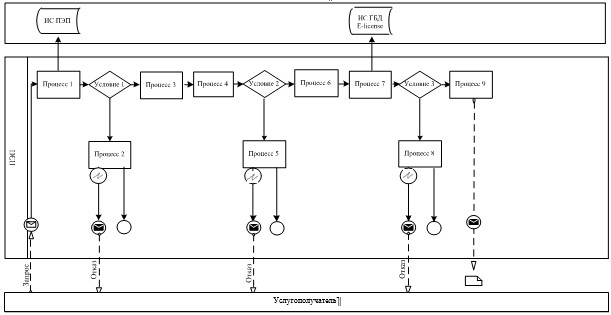  

Диаграмма № 2 функционального взаимодействия

при оказании государственной услуги через услугодателя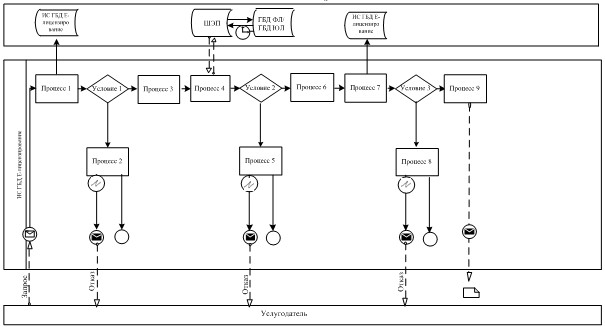  

Условные обозначения: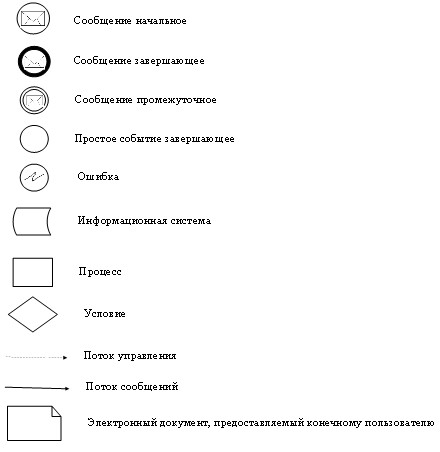 

Приложение 1-1             

к регламенту государственной услуги   

«Выдача лицензии, переоформление, выдача 

дубликатов лицензии на проектирование  

(технологическое) и (или) эксплуатацию горных,

нефтехимических производств, проектирование 

(технологическое) нефтегазоперерабатывающих 

производств»                                 Справочник бизнес-процессов оказания

      государственной услуги «Выдача лицензии, переоформление, выдача

            дубликатов лицензии на проектирование (технологическое)

           и (или) эксплуатацию горных, нефтехимических производств,

         проектирование (технологическое) нефтегазоперерабатывающих

                              производств»      Сноска. Регламент дополнен Приложением 1-1 в соответствии с приказом Министра нефти и газа РК от 30.06.2014 № 119 (вводится в действие по истечении десяти календарных дней после дня его первого официального опубликования). 

 

            Условные обозначения:

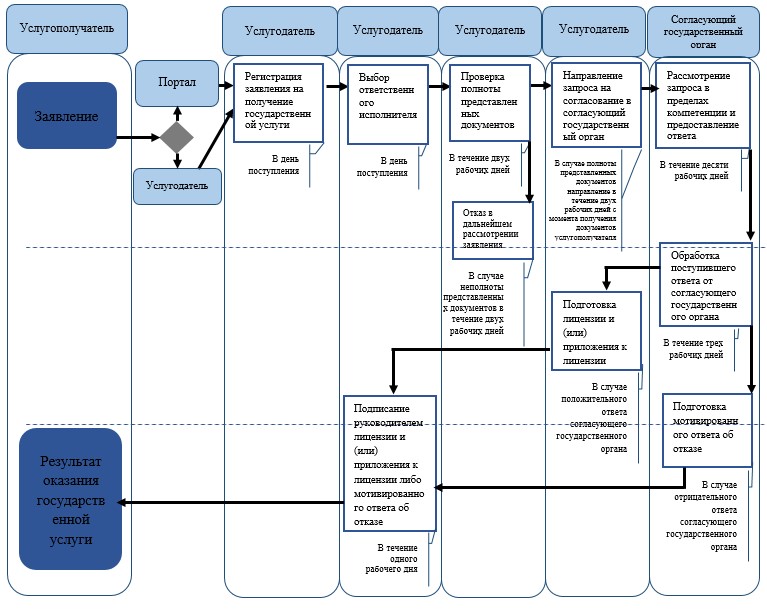 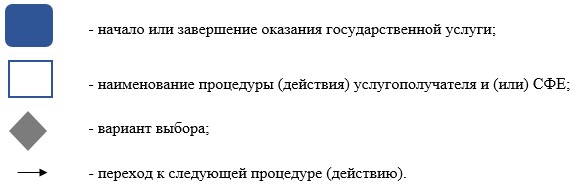 

Приложение 2          

к Регламенту государственной услуги

«Выдача лицензии, переоформление,

выдача дубликатов лицензии на  

проектирование (технологическое) и

(или) эксплуатацию горных,    

нефтехимических производств,  

проектирование (технологическое)

нефтегазоперерабатывающих производств»

         Выходная форма положительного и отрицательного ответа

Приложение 7        

к приказу Министра нефти и

газа Республики Казахстан 

от 10 февраля 2014 года № 23 

Регламент государственной услуги

«Аккредитация газосетевых организаций» 

1. Общие положения

      1. Государственная услуга оказывается Комитетом государственной инспекции в нефтегазовом комплексе Министерства нефти и газа Республики Казахстан (далее – услугодатель), в том числе через веб-портал «электронного правительства» (далее – портал), в соответствии со стандартом государственной услуги «Аккредитация газосетевых организаций», утвержденным постановлением Правительства Республики Казахстан от 4 февраля 2014 года № 50 (далее – стандарт).



      2. Форма оказания государственной услуги: электронная (частично автоматизированная) и (или) бумажная.



      3. Результат оказания государственной услуги – свидетельство в бумажной форме или форме электронного документа, удостоверенного электронной цифровой подписью уполномоченного должностного лица.

      Форма предоставления результата оказания государственной услуги: электронная. 

2. Описание порядка действий структурных подразделений

(работников) услугодателя в процессе оказания

государственной услуги

      4. Основанием для начала процедуры (действия) по оказанию государственной услуги является наличие заявления услугополучателя с прилагаемыми документами (далее – заявление), поданного услугодателю бумажным или электронным способом;



      5. Содержание каждой процедуры (действия), входящих в состав процесса оказания государственной услуги, длительность выполнения:

      1) регистрация уполномоченным работником структурного подразделения услугодателя (далее – исполнитель) заявления на получение государственной услуги, поступившей через портал от услугополучателей.

      В случае поступления заявления на бумажном носителе, исполнителем производится регистрация заявления через портал с заполнением всех полей;

      2) выбор руководством услугодателя ответственного исполнителя;

      3) рассмотрение исполнителем документов, прикрепленных к заявлению на полноту в соответствии с перечнем, указанному в пункте 9 стандарта;

      4) подписание руководителем услугодателя свидетельства.



      6. Результаты процедуры (действия) по оказанию государственной услуги, который служит основанием для начала выполнения следующей процедуры (действия):

      1) зарегистрированное заявление с входящим номером;

      2) полнота представленных документов;

      3) электронный документ, подписанный электронной цифровой подписью (далее – ЭЦП) руководителя услугодателя.

      В случае подачи заявления для получения государственной услуги:

      электронным способом – результат оформляется в форме электронного документа;

      бумажным способом – результат оформляется в форме электронного документа, распечатывается, подписывается руководителем и заверяется печатью услугодателя. 

3. Описание порядка взаимодействия

структурных подразделений (работников) услугодателя в процессе

оказания государственной услуги

      7. Перечень структурных подразделений (работников) услугодателя, которые участвуют в процессе оказания государственной услуги:

      1) работник канцелярии Министерства нефти и газа Республики Казахстан (в случае подачи запроса бумажным способом);

      2) ответственный исполнитель, который регистрирует (в случае подачи запроса электронным способом), рассматривает и подготавливает проект решения;

      3) руководитель услугодателя.



      8. Описание последовательности процедур (действий) между структурными подразделениями (работниками) с указанием длительности каждой процедуры (действия):

      1) регистрация в день поступления заявления на получение государственной услуги, поступившего от услугополучателя через портал или на бумажном носителе;

      2) проверка полноты представленных документов, в течение двух рабочих дней с момента получения документов услугополучателя;

      3) подписание руководителем услугодателя свидетельства.



      8-1. Подробное описание последовательности процедур (действий), взаимодействий структурных подразделений (работников) услугодателя в процессе оказания государственной услуги, а также описание порядка взаимодействия с иными услугодателями и порядка использования информационных систем в процессе оказания государственной услуги отражается в справочнике бизнес-процессов оказания государственной услуги согласно приложению 1 к настоящему Регламенту.

      Справочник бизнес-процессов оказания государственной услуги размещается на веб-портале «электронного правительства», интернет - ресурсе услугодателя.

      Сноска. Регламент дополнен пунктом 8-1 в соответствии с приказом Министра нефти и газа РК от 30.06.2014 № 119 (вводится в действие по истечении десяти календарных дней после дня его первого официального опубликования). 



      9. В приложении 2 к настоящему Регламенту приведена выходная форма положительного ответа, в соответствии с которым представляется свидетельство.

      Сноска. Пункт 9 в редакции приказа Министра нефти и газа РК от 30.06.2014 № 119 (вводится в действие по истечении десяти календарных дней после дня его первого официального опубликования). 



      10. Необходимую информацию и консультацию по оказанию услуги можно получить по телефону саll-центра портала: (1414).

Приложение 1             

к регламенту государственной услуги 

«Аккредитация газосетевых организаций»                  Справочник бизнес-процессов оказания

      государственной услуги «Аккредитация газосетевых организаций»      Сноска. Регламент дополнен Приложением 1 в соответствии с приказом Министра нефти и газа РК от 30.06.2014 № 119 (вводится в действие по истечении десяти календарных дней после дня его первого официального опубликования). 



 

            Условные обозначения:

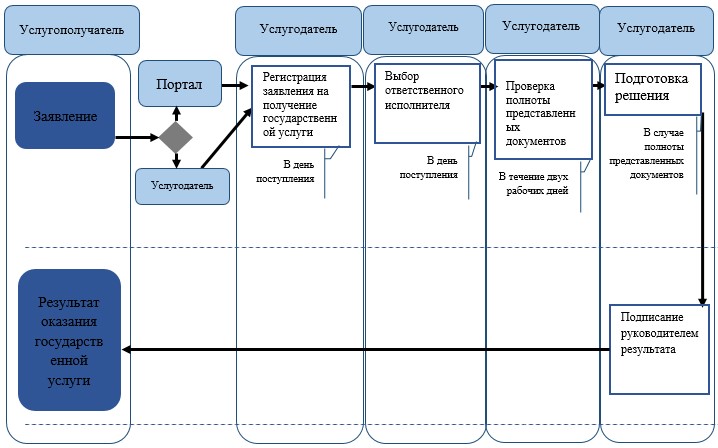 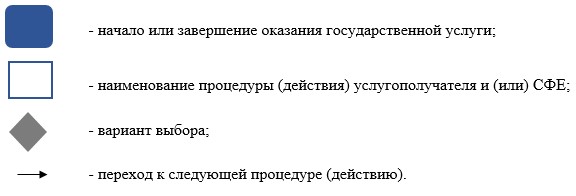 

Приложение 2              

к регламенту государственной услуги

«Аккредитация газосетевых организаций»

                 Выходная форма положительного ответа      Сноска. Приложение 2 в редакции приказа Министра нефти и газа РК от 30.06.2014 № 119 (вводится в действие по истечении десяти календарных дней после дня его первого официального опубликования). 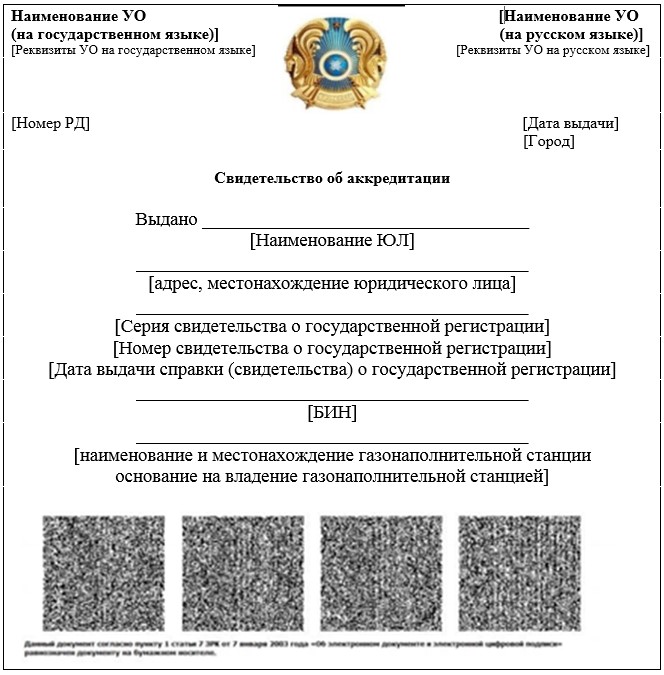 
					© 2012. РГП на ПХВ «Институт законодательства и правовой информации Республики Казахстан» Министерства юстиции Республики Казахстан
				[Наименование УО

(на государственном языке)]

[Реквизиты УО на

государственном языке]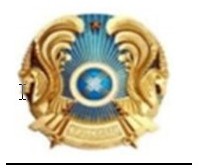 [Наименование УО

(на русском языке)]

[Реквизиты УО на русском языке]Разрешение

на сжигание попутного и (или) природного газаРазрешение

на сжигание попутного и (или) природного газаРазрешение

на сжигание попутного и (или) природного газаНомер: [Номер РД]

Выдано:

БИН:

расположенного по адресу:

Месторождение, скважина:

В объеме:

Вид сжигания газа:

Период действия разрешения:Дата выдачи: [Дата выдачи РД]

[Наименование недропользователя]

[БИН]

[адрес]

[Месторождение, скважина]

[Разрешенный объем сжигания газа, при добыче газа]

[Вид сжигания газа]

[Период действия разрешения]Дата выдачи: [Дата выдачи РД]

[Наименование недропользователя]

[БИН]

[адрес]

[Месторождение, скважина]

[Разрешенный объем сжигания газа, при добыче газа]

[Вид сжигания газа]

[Период действия разрешения]Согласование уполномоченных государственных органов:Согласование уполномоченных государственных органов:Согласование уполномоченных государственных органов:[Должность подписывающего][Ф.И.О. подписывающего]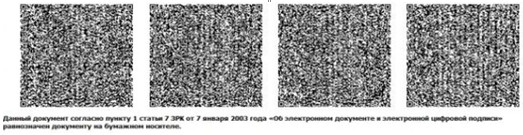 [Наименование УО

(на государственном языке)]

[Реквизиты УО на

государственном языке]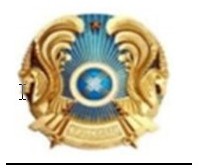 [Наименование УО

(на русском языке)]

[Реквизиты УО на русском языке]Разрешительный документ

на строительство или размещение морского сооруженияРазрешительный документ

на строительство или размещение морского сооруженияРазрешительный документ

на строительство или размещение морского сооруженияНомер: [Номер РД]

Настоящее разрешение выдано:

БИН:

расположенного по адресу:Дата выдачи: [Дата выдачи РД]

[Наименование услугополучателя]

[БИН]

[адрес]Дата выдачи: [Дата выдачи РД]

[Наименование услугополучателя]

[БИН]

[адрес]Настоящий разрешительный документ дает право на строительство или размещение морского сооруженияНастоящий разрешительный документ дает право на строительство или размещение морского сооруженияНастоящий разрешительный документ дает право на строительство или размещение морского сооружения[координаты территории искусственных сооружений]

[сроки строительства морских объектов]

[условия эксплуатации искусственных сооружений]Согласование уполномоченных государственных органов:Согласование уполномоченных государственных органов:Согласование уполномоченных государственных органов:[Должность подписывающего][Ф.И.О. подписывающего]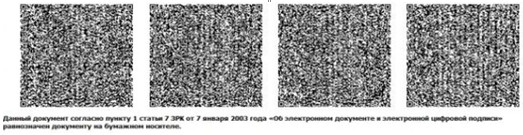 [Наименование УО

(на государственном языке)]

[Реквизиты УО на

государственном языке]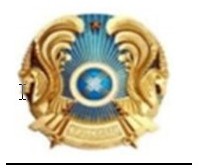 [Наименование УО

(на русском языке)]

[Реквизиты УО на русском языке]Разрешительный документ

на бурение поисковой, разведочной, эксплуатационной скважины или иной скважины на мореРазрешительный документ

на бурение поисковой, разведочной, эксплуатационной скважины или иной скважины на мореРазрешительный документ

на бурение поисковой, разведочной, эксплуатационной скважины или иной скважины на мореНомер: [Номер РД]

Настоящее разрешение выдано:

БИН:

расположенного по адресу:Дата выдачи: [Дата выдачи РД]

[Наименование заявителя]

[БИН]

[адрес]Дата выдачи: [Дата выдачи РД]

[Наименование заявителя]

[БИН]

[адрес]Настоящий разрешительный документ дает право на бурение поисковой, разведочной, эксплуатационной скважины или иной скважины на мореНастоящий разрешительный документ дает право на бурение поисковой, разведочной, эксплуатационной скважины или иной скважины на мореНастоящий разрешительный документ дает право на бурение поисковой, разведочной, эксплуатационной скважины или иной скважины на море[Должность подписывающего][Ф.И.О. подписывающего]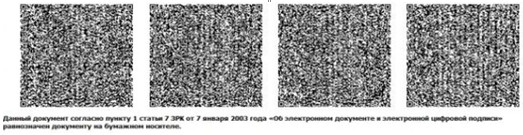 [Наименование УО

(на государственном языке)]

[Реквизиты УО на

государственном языке]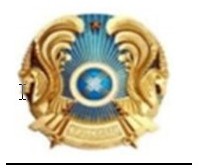 [Наименование УО

(на русском языке)]

[Реквизиты УО на русском языке]Разрешительный документ

на нагнетание попутного и природного газа для поддержания внутрипластового давленияРазрешительный документ

на нагнетание попутного и природного газа для поддержания внутрипластового давленияРазрешительный документ

на нагнетание попутного и природного газа для поддержания внутрипластового давленияНомер: [Номер РД]

Настоящее разрешение выдано:

БИН:

расположенного по адресу:Дата выдачи: [Дата выдачи РД]

[Наименование заявителя]

[БИН]

[адрес]Дата выдачи: [Дата выдачи РД]

[Наименование заявителя]

[БИН]

[адрес]Настоящий разрешительный документ дает право на нагнетание попутного и природного газа для поддержания внутрипластового давленияНастоящий разрешительный документ дает право на нагнетание попутного и природного газа для поддержания внутрипластового давленияНастоящий разрешительный документ дает право на нагнетание попутного и природного газа для поддержания внутрипластового давления[Должность подписывающего][Ф.И.О. подписывающего]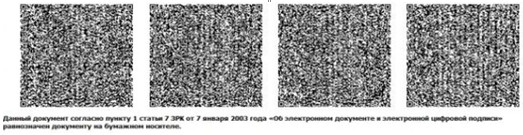 [Наименование УО

(на государственном языке)]

[Реквизиты УО на

государственном языке]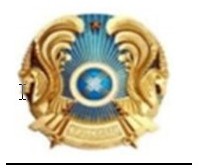 [Наименование УО

(на русском языке)]

[Реквизиты УО на русском языке]Разрешительный документ

на работы по строительству, монтажу или прокладке нефтегазопроводов на мореРазрешительный документ

на работы по строительству, монтажу или прокладке нефтегазопроводов на мореРазрешительный документ

на работы по строительству, монтажу или прокладке нефтегазопроводов на мореНомер: [Номер РД]

Настоящее разрешение выдано:

БИН:

расположенного по адресу:Дата выдачи: [Дата выдачи РД]

[Наименование услугополучателя]

[БИН]

[адрес]

 

 Дата выдачи: [Дата выдачи РД]

[Наименование услугополучателя]

[БИН]

[адрес]

 

 Настоящий разрешительный документ дает право на работы по строительству, монтажу или прокладке нефтегазопроводов на море

[координаторы территории искусственных сооружений]

[сроки строительства морских объектов]

[условия эксплуатации исскуственных сооружений]Настоящий разрешительный документ дает право на работы по строительству, монтажу или прокладке нефтегазопроводов на море

[координаторы территории искусственных сооружений]

[сроки строительства морских объектов]

[условия эксплуатации исскуственных сооружений]Настоящий разрешительный документ дает право на работы по строительству, монтажу или прокладке нефтегазопроводов на море

[координаторы территории искусственных сооружений]

[сроки строительства морских объектов]

[условия эксплуатации исскуственных сооружений]Согласование уполномоченных государственных органов:Согласование уполномоченных государственных органов:Согласование уполномоченных государственных органов:[Должность подписывающего][Ф.И.О. подписывающего]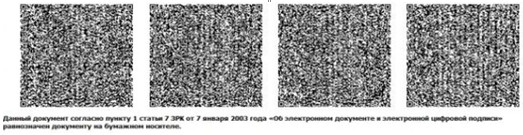 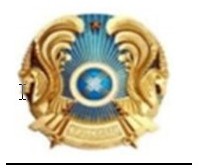 ГОСУДАРСТВЕННАЯ ЛИЦЕНЗИЯ[Дата выдачи лицензии][Номер лицензии]Выдана[полное наименование, местонахождение, БИН юридического лица/полностью фамилия, имя, отчество (в случае наличия), ИИН физического лица][полное наименование, местонахождение, БИН юридического лица/полностью фамилия, имя, отчество (в случае наличия), ИИН физического лица]на занятие[наименование лицензируемого вида деятельности (действия) в соответствии с Законом Республики Казахстан «О лицензировании»][наименование лицензируемого вида деятельности (действия) в соответствии с Законом Республики Казахстан «О лицензировании»]Вид лицензии[в соответствии со статьей 9 Закона Республики Казахстан

«О лицензировании»][в соответствии со статьей 9 Закона Республики Казахстан

«О лицензировании»]Особые условия

действия лицензии[в соответствии со статьей 9-1 Закона Республики Казахстан «О лицензировании»][в соответствии со статьей 9-1 Закона Республики Казахстан «О лицензировании»]Лицензиар[полное наименование государственного органа лицензирования][полное наименование государственного органа лицензирования]Руководитель

(Уполномоченное лицо)[фамилия и инициалы руководителя (уполномоченного лица)] органа, выдавшего лицензию][фамилия и инициалы руководителя (уполномоченного лица)] органа, выдавшего лицензию]Место выдачи ____________________________Место выдачи ____________________________Место выдачи ____________________________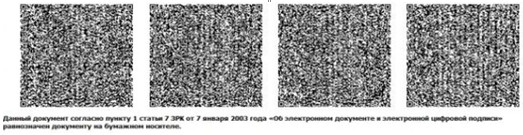 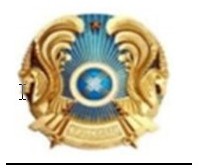 ПРИЛОЖЕНИЕ

К ГОСУДАРСТВЕННОЙ

ЛИЦЕНЗИИНомер лицензии __________

Дата Выдачи лицензии _______      Подвид(ы) лицензируемого вида деятельности

      [наименование подвида лицензируемого вида деятельности в соответствии Законом

Республики Казахстан «О лицензировании»]      Подвид(ы) лицензируемого вида деятельности

      [наименование подвида лицензируемого вида деятельности в соответствии Законом

Республики Казахстан «О лицензировании»]      Подвид(ы) лицензируемого вида деятельности

      [наименование подвида лицензируемого вида деятельности в соответствии Законом

Республики Казахстан «О лицензировании»]Производственная база[местонахождение][местонахождение]Лицензиат[полное наименование, местонахождение, БИН юридического

лица/полностью фамилия, имя, отчество (в случае наличия)

ИИН физического лица)][полное наименование, местонахождение, БИН юридического

лица/полностью фамилия, имя, отчество (в случае наличия)

ИИН физического лица)]Лицензиар

Руководитель

(Уполномоченное лицо)[полное наименование органа, выдавшего приложение к лицензии]

[фамилия и инициалы руководителя (уполномоченного лица)

органа, выдавшего лицензию][полное наименование органа, выдавшего приложение к лицензии]

[фамилия и инициалы руководителя (уполномоченного лица)

органа, выдавшего лицензию]Номер приложения __________________________

Дата выдачи приложения

к лицензии _______________________________

Срок действия ____________________________

Место выдачи _____________________________Номер приложения __________________________

Дата выдачи приложения

к лицензии _______________________________

Срок действия ____________________________

Место выдачи _____________________________Номер приложения __________________________

Дата выдачи приложения

к лицензии _______________________________

Срок действия ____________________________

Место выдачи _____________________________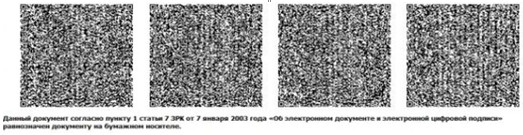 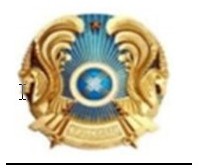 Дата:Адрес ГО:Кому:Уважаемый (ая)Уважаемый (ая)Уважаемый (ая)На Ваше заявление № ____ от ________________ на получение

Вид деятельности: __________________________На Ваше заявление № ____ от ________________ на получение

Вид деятельности: __________________________На Ваше заявление № ____ от ________________ на получение

Вид деятельности: __________________________в исполнении ОТКАЗАНОв исполнении ОТКАЗАНОв исполнении ОТКАЗАНОФ.И.О. руководителя: _________________________

Исполнитель: _________________________________

Тел.: ________________________________________Ф.И.О. руководителя: _________________________

Исполнитель: _________________________________

Тел.: ________________________________________Ф.И.О. руководителя: _________________________

Исполнитель: _________________________________

Тел.: ________________________________________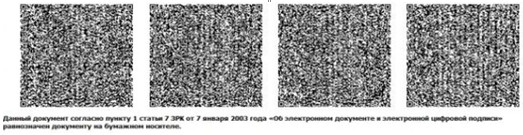 